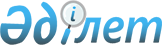 Түлкібас аудандық мәслихатының 2022 жылғы 28 желтоқсандағы № 28/1-07 "2023-2025 жылдарға арналған кенттер және ауылдық округтер бюджеттері туралы" шешіміне өзгерістер енгізу туралыТүркістан облысы Түлкібас аудандық мәслихатының 2023 жылғы 2 тамыздағы № 6/1-08 шешімі
      Түлкібас аудандық мәслихаты ШЕШТІ:
      1. Түлкібас аудандық мәслихатының 2022 жылғы 28 желтоқсандағы № 28/1-07 "2023-2025 жылдарға арналған кенттер және ауылдық округтер бюджеттері туралы" шешіміне мынадай өзгерістер енгізілсін.
      1-15 тармақ мынадай редакцияда жазылсын:
      "1. Ақбиік ауылдық округінің 2023-2025 жылдарға арналған бюджеті 1, 2 және 3 қосымшаларға сәйкес, оның ішінде 2023 жылға мынадай көлемде бекiтiлсiн:
      1) кiрiстер – 56 716 мың теңге:
      салықтық түсiмдер –11 850 мың теңге;
      салықтық емес түсiмдер – 0;
      негiзгi капиталды сатудан түсетiн түсiмдер–0;
      трансферттер түсiмi–44 866 мың теңге;
      2) шығындар –57 333 мың теңге;
      3) таза бюджеттiк кредиттеу – 0:
      бюджеттік кредиттер – 0;
      бюджеттік кредиттерді өтеу – 0; 
      4) қаржы активтерімен жасалатын операциялар бойынша сальдо – 0:
      қаржы активтерін сатып алу – 0;
      мемлекеттің қаржы активтерін сатудан түсетін түсімдер – 0;
      5) бюджет тапшылығы (профициті) – -617,0 мың теңге;
      6) бюджет тапшылығын қаржыландыру (профицитін пайдалану) –617,0 мың теңге;
      қарыздар түсімі – 0;
      қарыздарды өтеу – 0;
      бюджет қаражатының пайдаланылатын қалдықтары – 617,0 мың теңге".
      "2. Арыс ауылдық округінің 2023-2025 жылдарға арналған бюджеті 4, 5 және 6 қосымшаларға сәйкес, оның ішінде 2023 жылға мынадай көлемде бекiтiлсiн:
      1) кiрiстер – 57 368 мың теңге:
      салықтық түсiмдер – 13 016 мың теңге;
      салықтық емес түсiмдер – 0;
      негiзгi капиталды сатудан түсетiн түсiмдер–331 мың теңге;
      трансферттер түсiмi–44 021 мың теңге;
      2) шығындар –57 421 мың теңге;
      3) таза бюджеттiк кредиттеу – 0:
      бюджеттік кредиттер – 0;
      бюджеттік кредиттерді өтеу – 0; 
      4) қаржы активтерімен жасалатын операциялар бойынша сальдо – 0:
      қаржы активтерін сатып алу – 0;
      мемлекеттің қаржы активтерін сатудан түсетін түсімдер – 0;
      5) бюджет тапшылығы (профициті) – -53,0 мың теңге;
      6) бюджет тапшылығын қаржыландыру (профицитін пайдалану) – 53,0 мың теңге;
      қарыздар түсімі – 0;
      қарыздарды өтеу – 0;
      бюджет қаражатының пайдаланылатын қалдықтары – 53,0 мың теңге".
      "3. Балықты ауылдық округінің 2023-2025 жылдарға арналған бюджеті 7, 8 және 9 қосымшаларға сәйкес, оның ішінде 2023 жылға мынадай көлемде бекiтiлсiн:
      1) кiрiстер – 80 797 мың теңге:
      салықтық түсiмдер –26 594 мың теңге;
      салықтық емес түсiмдер – 0;
      негiзгi капиталды сатудан түсетiн түсiмдер – 0;
      трансферттер түсiмi – 54 203 мың теңге;
      2) шығындар – 81 115 мың теңге;
      3) таза бюджеттiк кредиттеу – 0:
      бюджеттік кредиттер – 0;
      бюджеттік кредиттерді өтеу – 0; 
      4) қаржы активтерімен жасалатын операциялар бойынша сальдо – 0:
      қаржы активтерін сатып алу – 0;
      мемлекеттің қаржы активтерін сатудан түсетін түсімдер – 0;
      5) бюджет тапшылығы (профициті) – -318,0 мың теңге;
      6) бюджет тапшылығын қаржыландыру (профицитін пайдалану) – 318 мың теңге;
      қарыздар түсімі – 0;
      қарыздарды өтеу – 0;
      бюджет қаражатының пайдаланылатын қалдықтары – 318,0 мың теңге".
      "4. Жабағылы ауылдық округінің 2023-2025 жылдарға арналған бюджеті 10, 11 және 12 қосымшаларға сәйкес, оның ішінде 2023 жылға мынадай көлемде бекiтiлсiн:
      1) кiрiстер – 75 010 мың теңге:
      салықтық түсiмдер –9 872 мың теңге;
      салықтық емес түсiмдер – 300 мың теңге;
      негiзгi капиталды сатудан түсетiн түсiмдер –0;
      трансферттер түсiмi – 64 838 мың теңге;
      2) шығындар – 75 230 мың теңге;
      3) таза бюджеттiк кредиттеу – 0:
      бюджеттік кредиттер – 0;
      бюджеттік кредиттерді өтеу – 0; 
      4) қаржы активтерімен жасалатын операциялар бойынша сальдо – 0:
      қаржы активтерін сатып алу – 0;
      мемлекеттің қаржы активтерін сатудан түсетін түсімдер – 0;
      5) бюджет тапшылығы (профициті) – -220,0 мың теңге;
      6) бюджет тапшылығын қаржыландыру (профицитін пайдалану) – 220,0 мың теңге:
      қарыздар түсімі – 0;
      қарыздарды өтеу – 0;
      бюджет қаражатының пайдаланылатын қалдықтары – 220,0 мың теңге" .
      "5. Жаскешу ауылдық округінің 2023-2025 жылдарға арналған бюджеті 13, 14 және 15 қосымшаларға сәйкес, оның ішінде 2023 жылға мынадай көлемде бекiтiлсiн:
      1) кiрiстер – 65 576 мың теңге:
      салықтық түсiмдер –19 605 мың теңге;
      салықтық емес түсiмдер – 0;
      негiзгi капиталды сатудан түсетiн түсiмдер –0;
      трансферттер түсiмi – 45 971 мың теңге;
      2) шығындар – 65 900 мың теңге;
      3) таза бюджеттiк кредиттеу – 0:
      бюджеттік кредиттер – 0;
      бюджеттік кредиттерді өтеу – 0; 
      4) қаржы активтерімен жасалатын операциялар бойынша сальдо – 0:
      қаржы активтерін сатып алу – 0;
      мемлекеттің қаржы активтерін сатудан түсетін түсімдер – 0;
      5) бюджет тапшылығы(профициті) – -324,0 мың теңге;
      6) бюджет тапшылығын қаржыландыру (профицитін пайдалану) –324,0 мың теңге:
      қарыздар түсімі – 0;
      қарыздарды өтеу – 0;
      бюджет қаражатының пайдаланылатын қалдықтары – 324,0 мың теңге".
      "6. Келтемашат ауылдық округінің 2023-2025 жылдарға арналған бюджеті 16, 17 және 18 қосымшаларға сәйкес, оның ішінде 2023 жылға мынадай көлемде бекiтiлсiн:
      1) кiрiстер – 53 737 мың теңге:
      салықтық түсiмдер –15 966 мың теңге;
      салықтық емес түсiмдер – 0;
      негiзгi капиталды сатудан түсетiн түсiмдер –0;
      трансферттер түсiмi – 37 771 мың теңге;
      2) шығындар – 53 874 мың теңге;
      3) таза бюджеттiк кредиттеу – 0:
      бюджеттік кредиттер – 0;
      бюджеттік кредиттерді өтеу – 0; 
      4) қаржы активтерімен жасалатын операциялар бойынша сальдо – 0:
      қаржы активтерін сатып алу – 0;
      мемлекеттің қаржы активтерін сатудан түсетін түсімдер – 0;
      5) бюджет тапшылығы(профициті) – -137,0 мың теңге;
      6) бюджет тапшылығын қаржыландыру (профицитін пайдалану) – 137,0 мың теңге:
      қарыздар түсімі – 0;
      қарыздарды өтеу – 0;
      бюджет қаражатының пайдаланылатын қалдықтары – 137,0 мың теңге".
      "7. Кемербастау ауылдық округінің 2023-2025 жылдарға арналған бюджеті 19, 20 және 21 қосымшаларға сәйкес, оның ішінде 2023 жылға мынадай көлемде бекiтiлсiн:
      1) кiрiстер – 55 993 мың теңге:
      салықтық түсiмдер –14 087 мың теңге;
      салықтық емес түсiмдер –240 мың теңге;
      негiзгi капиталды сатудан түсетiн түсiмдер – 0;
      трансферттер түсiмi – 41 666 мың теңге;
      2) шығындар –56 533,0 мың теңге;
      3) таза бюджеттiк кредиттеу – 0:
      бюджеттік кредиттер – 0;
      бюджеттік кредиттерді өтеу – 0; 
      4) қаржы активтерімен жасалатын операциялар бойынша сальдо – 0:
      қаржы активтерін сатып алу – 0;
      мемлекеттің қаржы активтерін сатудан түсетін түсімдер – 0;
      5) бюджет тапшылығы(профициті) – -540,0 мың теңге;
      6) бюджет тапшылығын қаржыландыру (профицитін пайдалану) – 540,0 мың теңге:
      қарыздар түсімі – 0;
      қарыздарды өтеу – 0;
      бюджет қаражатының пайдаланылатын қалдықтары – 540,0 мың теңге".
      "8. Майлыкент ауылдық округінің 2023-2025 жылдарға арналған бюджеті 22, 23 және 24 қосымшаларға сәйкес, оның ішінде 2023 жылға мынадай көлемде бекiтiлсiн:
      1) кiрiстер – 184 640 мың теңге:
      салықтық түсiмдер –126 598 мың теңге;
      салықтық емес түсiмдер – 50 мың теңге;
      негiзгi капиталды сатудан түсетiн түсiмдер – 0;
      трансферттер түсiмi – 57 992 мың теңге;
      2) шығындар – 186 894 мың теңге;
      3) таза бюджеттiк кредиттеу – 0:
      бюджеттік кредиттер – 0;
      бюджеттік кредиттерді өтеу – 0; 
      4) қаржы активтерімен жасалатын операциялар бойынша сальдо – 0:
      қаржы активтерін сатып алу – 0;
      мемлекеттің қаржы активтерін сатудан түсетін түсімдер – 0;
      5) бюджет тапшылығы(профициті) – -2254,0 мың теңге ;
      6) бюджет тапшылығын қаржыландыру (профицитін пайдалану) –2254,0 мың теңге:
      қарыздар түсімі – 0;
      қарыздарды өтеу – 0;
      бюджет қаражатының пайдаланылатын қалдықтары – 2254,0 мың теңге".
      "9. Машат ауылдық округінің 2023-2025 жылдарға арналған бюджеті 25, 26 және 27 қосымшаларға сәйкес, оның ішінде 2023 жылға мынадай көлемде бекiтiлсiн:
      1) кiрiстер – 55 562 мың теңге:
      салықтық түсiмдер 11 623 мың теңге;
      салықтық емес түсiмдер – 0;
      негiзгi капиталды сатудан түсетiн түсiмдер –0;
      трансферттер түсiмi – 43 939 мың теңге;
      2) шығындар – 55 583 мың теңге;
      3) таза бюджеттiк кредиттеу – 0:
      бюджеттік кредиттер – 0;
      бюджеттік кредиттерді өтеу – 0; 
      4) қаржы активтерімен жасалатын операциялар бойынша сальдо – 0:
      қаржы активтерін сатып алу – 0;
      мемлекеттің қаржы активтерін сатудан түсетін түсімдер – 0;
      5) бюджет тапшылығы (профициті) – -21,0 мың теңге;
      6) бюджет тапшылығын қаржыландыру (профицитін пайдалану) –21,0 мың теңге:
      қарыздар түсімі – 0;
      қарыздарды өтеу – 0;
      бюджет қаражатының пайдаланылатын қалдықтары – 21,0 мың теңге".
      "10. Мичурин ауылдық округінің 2023-2025 жылдарға арналған бюджеті 28, 29 және 30 қосымшаларға сәйкес, оның ішінде 2023 жылға мынадай көлемде бекiтiлсiн:
      1) кiрiстер – 67 378 мың теңге:
      салықтық түсiмдер –21 407 мың теңге;
      салықтық емес түсiмдер – 0;
      негiзгi капиталды сатудан түсетiн түсiмдер – 0;
      трансферттер түсiмi –45 971 мың теңге;
      2) шығындар – 67 630 мың теңге;
      3) таза бюджеттiк кредиттеу – 0:
      бюджеттік кредиттер – 0;
      бюджеттік кредиттерді өтеу – 0; 
      4) қаржы активтерімен жасалатын операциялар бойынша сальдо – 0:
      қаржы активтерін сатып алу – 0;
      мемлекеттің қаржы активтерін сатудан түсетін түсімдер – 0;
      5) бюджет тапшылығы (профициті) – -252,0 мың теңге;
      6)бюджет тапшылығын қаржыландыру (профицитін пайдалану) – 252,0 мың теңге:
      қарыздар түсімі – 0;
      қарыздарды өтеу – 0;
      бюджет қаражатының пайдаланылатын қалдықтары –252,0 мың теңге".
      "11. Рысқұлов ауылдық округінің 2023-2025 жылдарға арналған бюджеті 31, 32 және 33 қосымшаларға сәйкес, оның ішінде 2023 жылға мынадай көлемде бекiтiлсiн:
      1) кiрiстер – 93 065 мың теңге:
      салықтық түсiмдер –30 845 мың теңге;
      салықтық емес түсiмдер – 240 мың теңге;
      негiзгi капиталды сатудан түсетiн түсiмдер – 0;
      трансферттер түсiмi – 61 980 мың теңге;
      2) шығындар – 94 818 мың теңге;
      3) таза бюджеттiк кредиттеу – 0:
      бюджеттік кредиттер – 0;
      бюджеттік кредиттерді өтеу – 0; 
      4) қаржы активтерімен жасалатын операциялар бойынша сальдо – 0:
      қаржы активтерін сатып алу – 0;
      мемлекеттің қаржы активтерін сатудан түсетін түсімдер – 0;
      5) бюджет тапшылығы (профициті) – -1753,0 мың теңге;
      6) бюджет тапшылығын қаржыландыру (профицитін пайдалану) –1753,0 мың теңге:
      қарыздар түсімі – 0;
      қарыздарды өтеу – 0;
      бюджет қаражатының пайдаланылатын қалдықтары – 1753,0 мың теңге".
      "12. Састөбе кентінің 2023-2025 жылдарға арналған бюджеті 34, 35 және 36 қосымшаларға сәйкес, оның ішінде 2023 жылға мынадай көлемде бекiтiлсiн:
      1) кiрiстер – 93 855 мың теңге:
      салықтық түсiмдер –36 520 мың теңге;
      салықтық емес түсiмдер – 260 мың теңге;
      негiзгi капиталды сатудан түсетiн түсiмдер –5785 мың теңге;
      трансферттер түсiмi –51 290 мың теңге;
      2) шығындар – 94 481 мың теңге;
      3) таза бюджеттiк кредиттеу – 0:
      бюджеттік кредиттер – 0;
      бюджеттік кредиттерді өтеу – 0; 
      4) қаржы активтерімен жасалатын операциялар бойынша сальдо – 0:
      қаржы активтерін сатып алу – 0;
      мемлекеттің қаржы активтерін сатудан түсетін түсімдер – 0;
      5) бюджет тапшылығы (профициті) – - 626,0 мың теңге;
      6) бюджет тапшылығын қаржыландыру (профицитін пайдалану) – 626,0 мың теңге:
      қарыздар түсімі – 0;
      қарыздарды өтеу – 0;
      бюджет қаражатының пайдаланылатын қалдықтары – 626,0 мың теңге".
      "13. Түлкібас кентінің 2023-2025 жылдарға арналған бюджеті 37, 38 және 39 қосымшаларға сәйкес, оның ішінде 2023 жылға мынадай көлемде бекiтiлсiн:
      1) кiрiстер – 95 031 мың теңге:
      салықтық түсiмдер –36 728 мың теңге;
      салықтық емес түсiмдер – 0 ;
      негiзгi капиталды сатудан түсетiн түсiмдер –0;
      трансферттер түсiмi –58 303 мың теңге;
      2) шығындар –95 121 мың теңге;
      3) таза бюджеттiк кредиттеу – 0:
      бюджеттік кредиттер – 0;
      бюджеттік кредиттерді өтеу – 0; 
      4) қаржы активтерімен жасалатын операциялар бойынша сальдо – 0:
      қаржы активтерін сатып алу – 0;
      мемлекеттің қаржы активтерін сатудан түсетін түсімдер – 0;
      5) бюджет тапшылығы (профициті) – -90,0 мың теңге;
      6) бюджет тапшылығын қаржыландыру (профицитін пайдалану) –90,0 мың теңге:
      қарыздар түсімі – 0;
      қарыздарды өтеу – 0;
      бюджет қаражатының пайдаланылатын қалдықтары –90,0 мың теңге".
      "14. Тастұмсық ауылдық округінің 2023-2025 жылдарға арналған бюджеті 40, 41 және 42 қосымшаларға сәйкес, оның ішінде 2023 жылға мынадай көлемде бекiтiлсiн:
      1) кiрiстер – 53 653 мың теңге:
      салықтық түсiмдер –14 599 мың теңге;
      салықтық емес түсiмдер – 0 ;
      негiзгi капиталды сатудан түсетiн түсiмдер – 0;
      трансферттер түсiмi – 39 054 мың теңге;
      2) шығындар – 54 214,0 мың теңге;
      3) таза бюджеттiк кредиттеу – 0:
      бюджеттік кредиттер – 0;
      бюджеттік кредиттерді өтеу – 0; 
      4) қаржы активтерімен жасалатын операциялар бойынша сальдо – 0:
      қаржы активтерін сатып алу – 0;
      мемлекеттің қаржы активтерін сатудан түсетін түсімдер – 0;
      5) бюджет тапшылығы (профициті) – -561,0 мың теңге;
      6) бюджет тапшылығын қаржыландыру (профицитін пайдалану) –561,0 мың теңге:
      қарыздар түсімі – 0;
      қарыздарды өтеу – 0;
      бюджет қаражатының пайдаланылатын қалдықтары –561,0 мың теңге".
      "15. Шақпақ ауылдық округінің 2023-2025 жылдарға арналған бюджеті 43, 44 және 45 қосымшаларға сәйкес, оның ішінде 2023 жылға мынадай көлемде бекiтiлсiн:
      1) кiрiстер – 56 620 мың теңге:
      салықтық түсiмдер –9 196 мың теңге;
      салықтық емес түсiмдер – 176 мың теңге;
      негiзгi капиталды сатудан түсетiн түсiмдер –982 мың теңге;
      трансферттер түсiмi – 46 266 мың теңге;
      2) шығындар – 56 812 мың теңге;
      3) таза бюджеттiк кредиттеу – 0:
      бюджеттік кредиттер – 0;
      бюджеттік кредиттерді өтеу – 0; 
      4) қаржы активтерімен жасалатын операциялар бойынша сальдо – 0:
      қаржы активтерін сатып алу – 0;
      мемлекеттің қаржы активтерін сатудан түсетін түсімдер – 0;
      5) бюджет тапшылығы (профициті) – -192,0мың теңге;
      6) бюджет тапшылығын қаржыландыру (профицитін пайдалану) –192,0 мың теңге:
      қарыздар түсімі – 0;
      қарыздарды өтеу – 0;
      бюджет қаражатының пайдаланылатын қалдықтары – 192,0 мың теңге".
      Көрсетілген шешімнің 1, 4, 7, 10, 13, 16, 19, 22, 25, 28, 31, 34, 37, 40, 43 қосымшалары осы шешімнің 1, 2, 3, 4, 5, 6, 7, 8, 9, 10, 11, 12, 13, 14, 15 қосымшаларына сәйкес жаңа редакцияда жазылсын. 
      16. Осы шешім 2023 жылдың 1 қаңтарынан бастап қолданысқа енгізіледі. Акбиік ауылдық округінің 2023 жылға арналған бюджеті Арыс ауылдық округінің 2023 жылға арналған бюджеті Балықты ауылдық округінің 2023 жылға арналған бюджеті  Жабағылы ауылдық округінің 2023 жылға арналған бюджеті  Жаскешу ауылдық округінің 2023 жылға арналған бюджеті Келтемашат ауылдық округінің 2023 жылға арналған бюджеті Кемербастау ауылдық округінің 2023 жылға арналған бюджеті Майлыкент ауылдық округінің 2023 жылға арналған бюджеті Машат ауылдық округінің 2023 жылға арналған бюджеті Мичурин ауылдық округінің 2023 жылға арналған бюджеті Рысқұлов ауылдық округінің 2023 жылға арналған бюджеті Састөбе кентінің 2023 жылға арналған бюджеті Түлкібас кентінің 2023 жылға арналған бюджеті Тастұмсық ауылдық округінің 2023 жылға арналған бюджеті Шақпақ ауылдық округінің 2023 жылға арналған бюджеті
					© 2012. Қазақстан Республикасы Әділет министрлігінің «Қазақстан Республикасының Заңнама және құқықтық ақпарат институты» ШЖҚ РМК
				
      Аудандық мәслихаттың төрағасы

Х.Байысбаев
Түлкібас аудандық мәслихатының
2023 жылғы 2 тамыздағы
№ 6/1-08 шешіміне 1-қосымшаТүлкібас аудандық мәслихатының
2022 жылғы 28 желтоқсандағы
№ 28/1-07 шешіміне 1-қосымша
Санаты
Сыныбы
Кіші сыныбы
Кіші сыныбы
Атауы
Сомасы, мың теңге
1
1
1
1
2
3
1. Кірістер 
56 716
1
Салықтық түсімдер
11 850
01
Табыс салығы
565
2
2
Жеке табыс салығы
565
04
Меншiкке салынатын салықтар
11 082
1
1
Мүлiкке салынатын салықтар
530
3
3
Жер салығы
50
4
4
Көлiк құралдарына салынатын салық
10 500
5
5
Бірінғай жер салығы
2
05
Тауарларға, жұмыстарға және қызметтерге салынатын iшкi салықтар
203
3
3
Жер учаскелерін пайдаланғаны үшін төлем
203
2
Салықтық емес түсiмдер
0
3
Негізгі капиталды сатудан түсетін түсімдер
0
4
Трансферттер түсімі
44 866
02
Мемлекеттік басқарудың жоғары тұрған органдарынан түсетін трансферттер
44 866
3
3
 Аудандардың (облыстық маңызы бар қаланың) бюджетінен трансферттер
44 866
Функционалдық топ
Функционалдық топ
Функционалдық топ
Функционалдық топ
Атауы
Сомасы, мың теңге
Кіші функция
Кіші функция
Кіші функция
Кіші функция
Сомасы, мың теңге
Бюджеттік бағдарламалардың әкiмшiсi
Бюджеттік бағдарламалардың әкiмшiсi
Бюджеттік бағдарламалардың әкiмшiсi
Сомасы, мың теңге
Бағдарлама
Бағдарлама
Сомасы, мың теңге
1
1
1
1
2
3
2. Шығындар
57 333
01
Жалпы сипаттағы мемлекеттiк қызметтер 
50 757
1
Мемлекеттiк басқарудың жалпы функцияларын орындайтын өкiлдi, атқарушы және басқа органдар
50 757
124
Аудандық маңызы бар қала, ауыл, кент, ауылдық округ әкімінің аппараты 
50 757
001
Аудандық маңызы бар қала, ауыл, кент, ауылдық округ әкімінің қызметін қамтамасыз ету жөніндегі қызметтер
49 057
022
Мемлекеттік органның күрделі шығыстары
1 700
07
Тұрғын үй-коммуналдық шаруашылық
6 576
3
Елді-мекендерді абаттандыру
6 576
124
Аудандық маңызы бар қала, ауыл, кент, ауылдық округ әкімінің аппараты 
6 576
008
Елді мекендердегі көшелерді жарықтандыру
1 926
009
Елді мекендердің санитариясын қамтамасыз ету
1 250
011
Елді мекендерді абаттандыру мен көгалдандыру
3 400
3. Таза бюджеттік кредиттеу
0
Бюджеттік кредиттер
0
Санаты
Санаты
Атауы
Сомасы, мың теңге
Сыныбы
Сыныбы
Сыныбы
Сыныбы
Сомасы, мың теңге
Кіші сыныбы
Кіші сыныбы
Кіші сыныбы
Сомасы, мың теңге
Ерекшелігі
Ерекшелігі
Сомасы, мың теңге
Бюджеттік кредиттерді өтеу
0
5
Бюджеттік кредиттерді өтеу
0
01
Бюджеттік кредиттерді өтеу
0
1
Мемлекеттік бюджеттен берілген бюджеттік кредиттерді өтеу
0
4. Қаржы активтерімен жасалатын операциялар бойынша сальдо
0
Қаржы активтерін сатып алу
0
Мемлекеттің қаржы активтерін сатудан түсетін түсімдер 
0
5. Бюджет тапшылығы (профициті)
-617
6. Бюджет тапшылығын қаржыландыру (профицитін пайдалану)
617
Қарыздар түсімі
0
7
Қарыздар түсімі
0
Функционалдық топ
Функционалдық топ
Функционалдық топ
Функционалдық топ
Атауы
Сомасы, мың теңге
Кіші функция
Кіші функция
Кіші функция
Кіші функция
Сомасы, мың теңге
Бюджеттік бағдарламалардың әкiмшiсi
Бюджеттік бағдарламалардың әкiмшiсi
Бюджеттік бағдарламалардың әкiмшiсi
Сомасы, мың теңге
Бағдарлама
Бағдарлама
Сомасы, мың теңге
Қарыздарды өтеу
0
16
Қарыздарды өтеу
0
1
Қарыздарды өтеу
0
Санаты
Санаты
Санаты
Санаты
Атауы
Сомасы, мың теңге
Сыныбы
Сыныбы
Сыныбы
Сыныбы
Сомасы, мың теңге
Кіші сыныбы
Кіші сыныбы
Кіші сыныбы
Сомасы, мың теңге
Ерекшелігі
Ерекшелігі
Сомасы, мың теңге
Бюджет қаражатының пайдаланылатын қалдықтары
617
8
Бюджет қаражатының пайдаланылатын қалдықтары
617
01
Бюджет қаражаты қалдықтары
617
1
Бюджет қаражатының бос қалдықтары
617
01
Бюджет қаражатының бос қалдықтары
617Түлкібас аудандық мәслихатының
2023 жылғы 2 тамыздағы
№ 6/1-08 шешіміне 2-қосымшаТүлкібас аудандық мәслихатының
2022 жылғы 28 желтоқсандағы
№ 28/1-07 шешіміне 4-қосымша
Санаты
Сыныбы
Кіші сыныбы
Кіші сыныбы
Атауы
Сомасы, мың теңге
1
1
1
1
2
3
1. Кірістер 
57 368
1
Салықтық түсімдер
13 016
01
Табыс салығы
1 598
2
2
Жеке табыс салығы
1 598
04
Меншiкке салынатын салықтар
11 393
1
1
Мүлiкке салынатын салықтар
490
3
3
Жер салығы
170
4
4
Көлiк құралдарына салынатын салық
10 733
05
Тауарларға, жұмыстарға және қызметтерге салынатын iшкi салықтар
25
3
3
Жер учаскелерін пайдаланғаны үшін төлем
25
2
Салықтық емес түсiмдер
0
3
Негізгі капиталды сатудан түсетін түсімдер
331
03
Жердi және материалдық емес активтердi сату
331
1
1
Жерді сату
331
4
Трансферттер түсімі
44 021
02
Мемлекеттік басқарудың жоғары тұрған органдарынан түсетін трансферттер
44 021
3
3
 Аудандардың (облыстық маңызы бар қаланың) бюджетінен трансферттер
44 021
Функционалдық топ
Функционалдық топ
Функционалдық топ
Функционалдық топ
Атауы
Сомасы, мың теңге
Кіші функция
Кіші функция
Кіші функция
Кіші функция
Сомасы, мың теңге
Бюджеттік бағдарламалардың әкiмшiсi
Бюджеттік бағдарламалардың әкiмшiсi
Бюджеттік бағдарламалардың әкiмшiсi
Сомасы, мың теңге
Бағдарлама
Бағдарлама
Сомасы, мың теңге
1
1
1
1
2
3
2. Шығындар
57 421
01
Жалпы сипаттағы мемлекеттiк қызметтер 
48 722
1
Мемлекеттiк басқарудың жалпы функцияларын орындайтын өкiлдi, атқарушы және басқа органдар
48 722
124
Аудандық маңызы бар қала, ауыл, кент, ауылдық округ әкімінің аппараты 
48 722
001
Аудандық маңызы бар қала, ауыл, кент, ауылдық округ әкімінің қызметін қамтамасыз ету жөніндегі қызметтер
48 722
07
Тұрғын үй-коммуналдық шаруашылық
8 699
3
Елді-мекендерді абаттандыру
8 699
124
Аудандық маңызы бар қала, ауыл, кент, ауылдық округ әкімінің аппараты 
8 699
008
Елді мекендердегі көшелерді жарықтандыру
4 000
009
Елді мекендердің санитариясын қамтамасыз ету
1 326
011
Елді мекендерді абаттандыру мен көгалдандыру
3 373
3. Таза бюджеттік кредиттеу
0
Бюджеттік кредиттер
0
Санаты
Санаты
Санаты
Санаты
Атауы
Сомасы, мың теңге
Сыныбы
Сыныбы
Сыныбы
Сыныбы
Сомасы, мың теңге
Кіші сыныбы
Кіші сыныбы
Кіші сыныбы
Сомасы, мың теңге
Ерекшелігі
Ерекшелігі
Сомасы, мың теңге
Бюджеттік кредиттерді өтеу
0
5
Бюджеттік кредиттерді өтеу
0
01
Бюджеттік кредиттерді өтеу
0
1
Мемлекеттік бюджеттен берілген бюджеттік кредиттерді өтеу
0
4. Қаржы активтерімен жасалатын операциялар бойынша сальдо
0
Қаржы активтерін сатып алу
0
Мемлекеттің қаржы активтерін сатудан түсетін түсімдер
0
5. Бюджет тапшылығы (профициті)
-53
6. Бюджет тапшылығын қаржыландыру (профицитін пайдалану)
53
Қарыздар түсімі
0
7
Қарыздар түсімі
0
Функционалдық топ
Функционалдық топ
Функционалдық топ
Функционалдық топ
Атауы
Сомасы, мың теңге
Кіші функция
Кіші функция
Кіші функция
Кіші функция
Сомасы, мың теңге
Бюджеттік бағдарламалардың әкiмшiсi
Бюджеттік бағдарламалардың әкiмшiсi
Бюджеттік бағдарламалардың әкiмшiсi
Сомасы, мың теңге
Бағдарлама
Бағдарлама
Сомасы, мың теңге
Қарыздарды өтеу
0
16
Қарыздарды өтеу
0
1
Қарыздарды өтеу
0
Санаты
Санаты
Санаты
Санаты
Атауы
Сомасы, мың теңге
Сыныбы
Сыныбы
Сыныбы
Сыныбы
Сомасы, мың теңге
Кіші сыныбы
Кіші сыныбы
Кіші сыныбы
Сомасы, мың теңге
Ерекшелігі
Ерекшелігі
Сомасы, мың теңге
Бюджет қаражатының пайдаланылатын қалдықтары
53
8
Бюджет қаражатының пайдаланылатын қалдықтары
53
01
Бюджет қаражаты қалдықтары
53
1
Бюджет қаражатының бос қалдықтары
53
01
Бюджет қаражатының бос қалдықтары
53Түлкібас аудандық мәслихатының
2023 жылғы 2 тамыздағы
№ 6/1-08 шешіміне 3-қосымшаТүлкібас аудандық мәслихатының
2022 жылғы 28 желтоқсандағы
№ 28/1-07 шешіміне 7-қосымша
Санаты
Сыныбы
Кіші сыныбы
Атауы
Атауы
Сомасы, мың теңге
1
1
1
2
2
3
1. Кірістер 
1. Кірістер 
80 797
1
Салықтық түсімдер
Салықтық түсімдер
26 594
01
Табыс салығы
Табыс салығы
3 874
2
Жеке табыс салығы
Жеке табыс салығы
3 874
04
Меншiкке салынатын салықтар
Меншiкке салынатын салықтар
22 643
1
Мүлiкке салынатын салықтар
Мүлiкке салынатын салықтар
910
3
Жер салығы
Жер салығы
650
4
Көлiк құралдарына салынатын салық
Көлiк құралдарына салынатын салық
21 068
5
Бірінғай жер салығы
Бірінғай жер салығы
15
05
Тауарларға, жұмыстарға және қызметтерге салынатын iшкi салықтар
Тауарларға, жұмыстарға және қызметтерге салынатын iшкi салықтар
77
3
Жер учаскелерін пайдаланғаны үшін төлем
Жер учаскелерін пайдаланғаны үшін төлем
67
4
Сыртқы (көрнекі) жарнаманы аудандық маңызы бар қалалар, ауылдар, кенттер, ауылдық округтер аумақтары арқылы өтетін республикалық, облыстық және аудандық маңызы бар жалпыға ортақ пайдаланылатын автомобиль жолдарының бөлiнген белдеуiндегі жарнаманы тұрақты орналастыру объектілерінде және аудандық маңызы бар қаладағы, ауылдағы, кенттегі үй-жайлардың шегінен тыс ашық кеңістікте орналастырғаны үшін төлемақы
Сыртқы (көрнекі) жарнаманы аудандық маңызы бар қалалар, ауылдар, кенттер, ауылдық округтер аумақтары арқылы өтетін республикалық, облыстық және аудандық маңызы бар жалпыға ортақ пайдаланылатын автомобиль жолдарының бөлiнген белдеуiндегі жарнаманы тұрақты орналастыру объектілерінде және аудандық маңызы бар қаладағы, ауылдағы, кенттегі үй-жайлардың шегінен тыс ашық кеңістікте орналастырғаны үшін төлемақы
10
2
Салықтық емес түсiмдер
Салықтық емес түсiмдер
0
3
Негізгі капиталды сатудан түсетін түсімдер
Негізгі капиталды сатудан түсетін түсімдер
0
4
Трансферттер түсімі
Трансферттер түсімі
54 203
02
Мемлекеттік басқарудың жоғары тұрған органдарынан түсетін трансферттер
Мемлекеттік басқарудың жоғары тұрған органдарынан түсетін трансферттер
54 203
3
 Аудандардың (облыстық маңызы бар қаланың) бюджетінен трансферттер
 Аудандардың (облыстық маңызы бар қаланың) бюджетінен трансферттер
54 203
Функционалдық топ
Функционалдық топ
Функционалдық топ
Атауы
Атауы
Сомасы, мың теңге
Кіші функция
Кіші функция
Кіші функция
Кіші функция
Сомасы, мың теңге
Бюджеттік бағдарламалардың әкiмшiсi
Бюджеттік бағдарламалардың әкiмшiсi
Бюджеттік бағдарламалардың әкiмшiсi
Сомасы, мың теңге
Бағдарлама
Бағдарлама
Сомасы, мың теңге
1
1
1
1
2
3
2. Шығындар
81 115
01
Жалпы сипаттағы мемлекеттiк қызметтер 
68 266
1
Мемлекеттiк басқарудың жалпы функцияларын орындайтын өкiлдi, атқарушы және басқа органдар
68 266
124
Аудандық маңызы бар қала, ауыл, кент, ауылдық округ әкімінің аппараты 
68 266
001
Аудандық маңызы бар қала, ауыл, кент, ауылдық округ әкімінің қызметін қамтамасыз ету жөніндегі қызметтер
67 266
022
Мемлекеттік органның күрделі шығыстары
1000
07
Тұрғын үй-коммуналдық шаруашылық
12 849
3
Елді-мекендерді абаттандыру
12 849
124
Аудандық маңызы бар қала, ауыл, кент, ауылдық округ әкімінің аппараты 
12 849
008
Елді мекендердегі көшелерді жарықтандыру
5 849
07
3
123
009
Елді мекендердің санитариясын қамтамасыз ету
5 000
011
Елді мекендерді абаттандыру мен көгалдандыру
2 000
3. Таза бюджеттік кредиттеу
0
Бюджеттік кредиттер
0
Санаты
Санаты
Санаты
Санаты
Атауы
Сомасы, мың теңге
Сыныбы
Сыныбы
Сыныбы
Сыныбы
Сомасы, мың теңге
Кiші сыныбы
Кiші сыныбы
Кiші сыныбы
Сомасы, мың теңге
Ерекшелігі
Ерекшелігі
Сомасы, мың теңге
Бюджеттік кредиттерді өтеу
0
5
Бюджеттік кредиттерді өтеу
0
01
Бюджеттік кредиттерді өтеу
0
1
Мемлекеттік бюджеттен берілген бюджеттік кредиттерді өтеу
0
4. Қаржы активтерімен жасалатын операциялар бойынша сальдо
0
Қаржы активтерін сатып алу
0
Мемлекеттің қаржы активтерін сатудан түсетін түсімдер
0
5. Бюджет тапшылығы (профициті)
-318
6. Бюджет тапшылығын қаржыландыру (профицитін пайдалану)
318
Қарыздар түсімі
0
7
Қарыздар түсімі
0
Функционалдық топ
Функционалдық топ
Функционалдық топ
Атауы
Атауы
Сомасы, мың теңге
Кіші функция
Кіші функция
Кіші функция
Кіші функция
Сомасы, мың теңге
Бюджеттік бағдарламалардың әкiмшiсi
Бюджеттік бағдарламалардың әкiмшiсi
Бюджеттік бағдарламалардың әкiмшiсi
Сомасы, мың теңге
Бағдарлама
Бағдарлама
Сомасы, мың теңге
Қарыздарды өтеу
0
16
Қарыздарды өтеу
0
1
Қарыздарды өтеу
0
Санаты
Санаты
Санаты
Атауы
Атауы
Сомасы, мың теңге
Сыныбы
Сыныбы
Сыныбы
Сыныбы
Сомасы, мың теңге
Кіші сыныбы
Кіші сыныбы
Кіші сыныбы
Сомасы, мың теңге
Ерекшелігі
Ерекшелігі
Сомасы, мың теңге
Бюджет қаражатының пайдаланылатын қалдықтары
318
8
Бюджет қаражатының пайдаланылатын қалдықтары
318
01
Бюджет қаражаты қалдықтары
318
1
Бюджет қаражатының бос қалдықтары
318
01
Бюджет қаражатының бос қалдықтары 
318Түлкібас аудандық мәслихатының
2023 жылғы 2 тамыздағы
№ 6/1-08 шешіміне 4-қосымшаТүлкібас аудандық мәслихатының
2022 жылғы 28 желтоқсандағы
№ 28/1-07 шешіміне 10-қосымша
Санаты
Сыныбы
Кіші сыныбы
Кіші сыныбы
Атауы
Сомасы, мың теңге
1
1
1
1
2
3
1. Кірістер 
75 010
1
Салықтық түсімдер
9 872
01
Табыс салығы
2 386
2
2
Жеке табыс салығы
2 386
04
Меншiкке салынатын салықтар
7 185
1
1
Мүлiкке салынатын салықтар
305
3
3
Жер салығы
340
4
4
Көлiк құралдарына салынатын салық
6 540
05
Тауарларға, жұмыстарға және қызметтерге салынатын iшкi салықтар
301
3
3
Жер учаскелерін пайдаланғаны үшін төлем
301
2
Салықтық емес түсiмдер
300
01
Мемлекеттік меншiктен түсетiн кірістер
300
5
5
Мемлекет меншiгіндегі мүлікті жалға беруден түсетiн кірістер
300
3
Негізгі капиталды сатудан түсетін түсімдер
0
4
Трансферттер түсімі
64 838
02
Мемлекеттік басқарудың жоғары тұрған органдарынан түсетін трансферттер
64 838
3
3
 Аудандардың (облыстық маңызы бар қаланың) бюджетінен трансферттер
64 838
Функционалдық топ
Функционалдық топ
Функционалдық топ
Функционалдық топ
Атауы
Сомасы, мың теңге
Кіші функция
Кіші функция
Кіші функция
Кіші функция
Сомасы, мың теңге
Бюджеттік бағдарламалардың әкiмшiсi
Бюджеттік бағдарламалардың әкiмшiсi
Бюджеттік бағдарламалардың әкiмшiсi
Сомасы, мың теңге
Бағдарлама
Бағдарлама
Сомасы, мың теңге
1
1
1
1
2
3
2. Шығындар
75 230
01
Жалпы сипаттағы мемлекеттiк қызметтер 
63 673
1
Мемлекеттiк басқарудың жалпы функцияларын орындайтын өкiлдi, атқарушы және басқа органдар
63 673
124
Аудандық маңызы бар қала, ауыл, кент, ауылдық округ әкімінің аппараты 
63 673
001
Аудандық маңызы бар қала, ауыл, кент, ауылдық округ әкімінің қызметін қамтамасыз ету жөніндегі қызметтер
63 673
07
Тұрғын үй-коммуналдық шаруашылық
11 557
3
Елді-мекендерді абаттандыру
11 557
124
Аудандық маңызы бар қала, ауыл, кент, ауылдық округ әкімінің аппараты 
11 557
008
Елді мекендердегі көшелерді жарықтандыру
5 739
009
Елді мекендердің санитариясын қамтамасыз ету
1 618
011
Елді мекендерді абаттандыру мен көгалдандыру
4 200
3. Таза бюджеттік кредиттеу
0
Бюджеттік кредиттер
0
Санаты
Санаты
Санаты
Санаты
Атауы
Сомасы, мың теңге
Сыныбы
Сыныбы
Сыныбы
Сыныбы
Сомасы, мың теңге
Кіші сыныбы
Кіші сыныбы
Кіші сыныбы
Сомасы, мың теңге
Ерекшелігі
Ерекшелігі
Сомасы, мың теңге
Бюджеттік кредиттерді өтеу
0
5
Бюджеттік кредиттерді өтеу
0
01
Бюджеттік кредиттерді өтеу
0
1
Мемлекеттік бюджеттен берілген бюджеттік кредиттерді өтеу
0
4. Қаржы активтерімен жасалатын операциялар бойынша сальдо
0
Қаржы активтерін сатып алу
0
Мемлекеттің қаржы активтерін сатудан түсетін түсімдер
0
5. Бюджет тапшылығы (профициті)
-220
6. Бюджет тапшылығын қаржыландыру (профицитін пайдалану)
220
Қарыздар түсімі
0
7
Қарыздар түсімі
0
Функционалдық топ
Функционалдық топ
Функционалдық топ
Функционалдық топ
Атауы
Сомасы, мың теңге
Кіші функция
Кіші функция
Кіші функция
Кіші функция
Сомасы, мың теңге
Бюджеттік бағдарламалардың әкiмшiсi
Бюджеттік бағдарламалардың әкiмшiсi
Бюджеттік бағдарламалардың әкiмшiсi
Сомасы, мың теңге
Бағдарлама
Бағдарлама
Сомасы, мың теңге
Қарыздарды өтеу
0
16
Қарыздарды өтеу
0
1
Қарыздарды өтеу
0
Санаты
Санаты
Санаты
Санаты
Атауы
Сомасы, мың теңге
Сыныбы
Сыныбы
Сыныбы
Сыныбы
Сомасы, мың теңге
Кіші сыныбы
Кіші сыныбы
Кіші сыныбы
Сомасы, мың теңге
Ерекшелігі
Ерекшелігі
Сомасы, мың теңге
Бюджет қаражатының пайдаланылатын қалдықтары
220
8
Бюджет қаражатының пайдаланылатын қалдықтары
220
01
Бюджет қаражаты қалдықтары
220
1
Бюджет қаражатының бос қалдықтары
220
01
Бюджет қаражатының бос қалдықтары
220Түлкібас аудандық мәслихатының
2023 жылғы 2 тамыздағы
№ 6/1-08 шешіміне 5-қосымшаТүлкібас аудандық мәслихатының
2022 жылғы 28 желтоқсандағы
№ 28/1-07 шешіміне 13-қосымша
Санаты
Сыныбы
Кіші сыныбы
Кіші сыныбы
Атауы
Сомасы, мың теңге
1
1
1
1
2
3
1. Кірістер 
65 576
1
Салықтық түсімдер
19 605
01
Табыс салығы
1 700
2
2
Жеке табыс салығы
1 700
04
Меншiкке салынатын салықтар
17 495
1
1
Мүлiкке салынатын салықтар
605
3
3
Жер салығы
200
4
4
Көлiк құралдарына салынатын салық
16 690
05
Тауарларға, жұмыстарға және қызметтерге салынатын iшкi салықтар
410
3
3
Жер учаскелерін пайдаланғаны үшін төлем
400
4
4
Сыртқы (көрнекі) жарнаманы аудандық маңызы бар қалалар, ауылдар, кенттер, ауылдық округтер аумақтары арқылы өтетін республикалық, облыстық және аудандық маңызы бар жалпыға ортақ пайдаланылатын автомобиль жолдарының бөлiнген белдеуiндегі жарнаманы тұрақты орналастыру объектілерінде және аудандық маңызы бар қаладағы, ауылдағы, кенттегі үй-жайлардың шегінен тыс ашық кеңістікте орналастырғаны үшін төлемақы
10
2
Салықтық емес түсiмдер
0
3
Негізгі капиталды сатудан түсетін түсімдер
0
4
Трансферттер түсімі
45 971
02
Мемлекеттік басқарудың жоғары тұрған органдарынан түсетін трансферттер
45 971
3
3
Аудандардың (облыстық маңызы бар қаланың) бюджетінен трансферттер
45 971
Функционалдық топ
Функционалдық топ
Функционалдық топ
Функционалдық топ
Атауы
Сомасы, мың теңге
Кіші функция
Кіші функция
Кіші функция
Кіші функция
Сомасы, мың теңге
Бюджеттік бағдарламалардың әкiмшiсi
Бюджеттік бағдарламалардың әкiмшiсi
Бюджеттік бағдарламалардың әкiмшiсi
Сомасы, мың теңге
Бағдарлама
Бағдарлама
Сомасы, мың теңге
1
1
1
1
2
3
2. Шығындар
65 900
01
Жалпы сипаттағы мемлекеттiк қызметтер 
55 334
1
Мемлекеттiк басқарудың жалпы функцияларын орындайтын өкiлдi, атқарушы және басқа органдар
55 334
124
Аудандық маңызы бар қала, ауыл, кент, ауылдық округ әкімінің аппараты 
55 334
001
Аудандық маңызы бар қала, ауыл, кент, ауылдық округ әкімінің қызметін қамтамасыз ету жөніндегі қызметтер
54 734
022
Мемлекеттік органның күрделі шығыстары
600
07
Тұрғын үй-коммуналдық шаруашылық
10 566
3
Елді-мекендерді абаттандыру
10 566
124
Аудандық маңызы бар қала, ауыл, кент, ауылдық округ әкімінің аппараты 
10 566
008
Елді мекендердегі көшелерді жарықтандыру
4 500
009
Елді мекендердің санитариясын қамтамасыз ету
3 500
011
Елді мекендерді абаттандыру мен көгалдандыру
2 566
3. Таза бюджеттік кредиттеу
0
Бюджеттік кредиттер
0
Санаты
Санаты
Санаты
Санаты
Атауы
Сомасы, мың теңге
Сыныбы
Сыныбы
Сыныбы
Сыныбы
Сомасы, мың теңге
Кіші сыныбы
Кіші сыныбы
Кіші сыныбы
Сомасы, мың теңге
Ерекшелігі
Ерекшелігі
Сомасы, мың теңге
Бюджеттік кредиттерді өтеу
0
5
Бюджеттік кредиттерді өтеу
0
01
Бюджеттік кредиттерді өтеу
0
1
Мемлекеттік бюджеттен берілген бюджеттік кредиттерді өтеу
0
4. Қаржы активтерімен жасалатын операциялар бойынша сальдо
0
Қаржы активтерін сатып алу
0
Мемлекеттің қаржы активтерін сатудан түсетін түсімдер
0
5. Бюджет тапшылығы (профициті)
-324
6. Бюджет тапшылығын қаржыландыру (профицитін пайдалану)
324
Қарыздар түсімі
0
7
Қарыздар түсімі
0
Функционалдық топ
Функционалдық топ
Функционалдық топ
Функционалдық топ
Атауы
Сомасы, мың теңге
Кіші функция
Кіші функция
Кіші функция
Кіші функция
Сомасы, мың теңге
Бюджеттік бағдарламалардың әкiмшiсi
Бюджеттік бағдарламалардың әкiмшiсi
Бюджеттік бағдарламалардың әкiмшiсi
Сомасы, мың теңге
Бағдарлама
Бағдарлама
Сомасы, мың теңге
Қарыздарды өтеу
0
16
Қарыздарды өтеу
0
1
Қарыздарды өтеу
0
Санаты
Санаты
Санаты
Санаты
Атауы
Сомасы, мың теңге
Сыныбы
Сыныбы
Сыныбы
Сыныбы
Сомасы, мың теңге
Кіші сыныбы
Кіші сыныбы
Кіші сыныбы
Сомасы, мың теңге
Ерекшелігі
Ерекшелігі
Сомасы, мың теңге
Бюджет қаражатының пайдаланылатын қалдықтары
324 
8
Бюджет қаражатының пайдаланылатын қалдықтары
324 
01
Бюджет қаражаты қалдықтары
324 
1
Бюджет қаражатының бос қалдықтары
324 
01
Бюджет қаражатының бос қалдықтары
324 Түлкібас аудандық мәслихатының
2023 жылғы 2 тамыздағы
№ 6/1-08 шешіміне 6-қосымшаТүлкібас аудандық мәслихатының
2022 жылғы 28 желтоқсандағы
№ 28/1-07 шешіміне 16-қосымша
Санаты
Сыныбы
Кіші сыныбы
Кіші сыныбы
Атауы
Сомасы, мың теңге
1
1
1
1
2
3
1. Кірістер 
53 737
1
Салықтық түсімдер
15 966
01
Табыс салығы
1 525
2
2
Жеке табыс салығы
1 525
04
Меншiкке салынатын салықтар
14 405
1
1
Мүлiкке салынатын салықтар
730
3
3
Жер салығы
300
4
4
Көлiк құралдарына салынатын салық
13 375
5
5
Бірінғай жер салығы
6
05
Тауарларға, жұмыстарға және қызметтерге салынатын iшкi салықтар
30
3
3
Жер учаскелерін пайдаланғаны үшін төлем
30
2
Салықтық емес түсiмдер
0
3
Негізгі капиталды сатудан түсетін түсімдер
0
4
Трансферттер түсімі
37 771
02
Мемлекеттік басқарудың жоғары тұрған органдарынан түсетін трансферттер
37 771
3
3
 Аудандардың (облыстық маңызы бар қаланың) бюджетінен трансферттер
37 771
Функционалдық топ
Функционалдық топ
Функционалдық топ
Функционалдық топ
Атауы
Сомасы, мың теңге
Кіші функция
Кіші функция
Кіші функция
Кіші функция
Сомасы, мың теңге
Бюджеттік бағдарламалардың әкiмшiсi
Бюджеттік бағдарламалардың әкiмшiсi
Бюджеттік бағдарламалардың әкiмшiсi
Сомасы, мың теңге
Бағдарлама
Бағдарлама
Сомасы, мың теңге
1
1
1
1
2
3
2. Шығындар
53 874
01
Жалпы сипаттағы мемлекеттiк қызметтер 
48 634
1
Мемлекеттiк басқарудың жалпы функцияларын орындайтын өкiлдi, атқарушы және басқа органдар
48 634
124
Аудандық маңызы бар қала, ауыл, кент, ауылдық округ әкімінің аппараты 
48 634
001
Аудандық маңызы бар қала, ауыл, кент, ауылдық округ әкімінің қызметін қамтамасыз ету жөніндегі қызметтер
47 832
022
Мемлекеттік органның күрделі шығыстары
802
07
Тұрғын үй-коммуналдық шаруашылық
5 240
3
Елді-мекендерді абаттандыру
5 240
124
Аудандық маңызы бар қала, ауыл, кент, ауылдық округ әкімінің аппараты 
5 240
008
Елді мекендердегі көшелерді жарықтандыру
2 125
009
Елді мекендердің санитариясын қамтамасыз ету
767
011
Елді мекендерді абаттандыру мен көгалдандыру
2 348
3. Таза бюджеттік кредиттеу
0
Бюджеттік кредиттер
0
Санаты
Санаты
Санаты
Санаты
Атауы
Сомасы, мың теңге
Сыныбы
Сыныбы
Сыныбы
Сыныбы
Сомасы, мың теңге
Кіші сыныбы
Кіші сыныбы
Кіші сыныбы
Сомасы, мың теңге
Ерекшелігі
Ерекшелігі
Сомасы, мың теңге
Бюджеттік кредиттерді өтеу
0
5
Бюджеттік кредиттерді өтеу
0
01
Бюджеттік кредиттерді өтеу
0
1
Мемлекеттік бюджеттен берілген бюджеттік кредиттерді өтеу
0
4. Қаржы активтерімен жасалатын операциялар бойынша сальдо
0
Қаржы активтерін сатып алу
0
Мемлекеттің қаржы активтерін сатудан түсетін түсімдер
0
5. Бюджет тапшылығы (профициті)
-137
6. Бюджет тапшылығын қаржыландыру (профицитін пайдалану)
137
Қарыздар түсімі
0
7
Қарыздар түсімі
0
Функционалдық топ
Функционалдық топ
Функционалдық топ
Функционалдық топ
Атауы
Сомасы, мың теңге
Кіші функция
Кіші функция
Кіші функция
Кіші функция
Сомасы, мың теңге
Бюджеттік бағдарламалардың әкiмшiсi
Бюджеттік бағдарламалардың әкiмшiсi
Бюджеттік бағдарламалардың әкiмшiсi
Сомасы, мың теңге
Бағдарлама
Бағдарлама
Сомасы, мың теңге
Қарыздарды өтеу
0
16
Қарыздарды өтеу
0
1
Қарыздарды өтеу
0
Санаты
Санаты
Санаты
Санаты
Атауы
Сомасы, мың теңге
Сыныбы
Сыныбы
Сыныбы
Сыныбы
Сомасы, мың теңге
Кіші сыныбы
Кіші сыныбы
Кіші сыныбы
Сомасы, мың теңге
Ерекшелігі
Ерекшелігі
Сомасы, мың теңге
Бюджет қаражатының пайдаланылатын қалдықтары
137
8
Бюджет қаражатының пайдаланылатын қалдықтары
137
01
Бюджет қаражаты қалдықтары
137
1
Бюджет қаражатының бос қалдықтары
137
01
Бюджет қаражатының бос қалдықтары
137Түлкібас аудандық мәслихатының
2023 жылғы 2 тамыздағы
№ 6/1-08 шешіміне 7-қосымшаТүлкібас аудандық мәслихатының
2022 жылғы 28 желтоқсандағы
№ 28/1-07 шешіміне 19-қосымша
Санаты
Сыныбы
Кіші сыныбы
Кіші сыныбы
Атауы
Сомасы, мың теңге
1
1
1
1
2
3
1. Кірістер 
55 993
1
Салықтық түсімдер
14 087
01
Табыс салығы
1 800
2
2
Жеке табыс салығы
1 800
04
Меншiкке салынатын салықтар
11 925
1
1
Мүлiкке салынатын салықтар
260
3
3
Жер салығы
165
4
4
Көлiк құралдарына салынатын салық
11 500
5
5
Бірінғай жер салығы
6
05
Тауарларға, жұмыстарға және қызметтерге салынатын iшкi салықтар
356
3
3
Жер учаскелерін пайдаланғаны үшін төлем
356
2
Салықтық емес түсiмдер
240
01
Мемлекеттік меншiктен түсетiн кірістер
240
5
5
Мемлекет меншiгіндегі мүлікті жалға беруден түсетiн кірістер
240
3
Негізгі капиталды сатудан түсетін түсімдер
0
4
Трансферттер түсімі
41 666
02
Мемлекеттік басқарудың жоғары тұрған органдарынан түсетін трансферттер
41 666
3
3
 Аудандардың (облыстық маңызы бар қаланың) бюджетінен трансферттер
41 666
Функционалдық топ
Функционалдық топ
Функционалдық топ
Функционалдық топ
Атауы
Сомасы, мың теңге
Кіші функция
Кіші функция
Кіші функция
Кіші функция
Сомасы, мың теңге
Бюджеттік бағдарламалардың әкiмшiсi
Бюджеттік бағдарламалардың әкiмшiсi
Бюджеттік бағдарламалардың әкiмшiсi
Сомасы, мың теңге
Бағдарлама
Бағдарлама
Сомасы, мың теңге
1
1
1
1
2
3
2. Шығындар
56 533
01
Жалпы сипаттағы мемлекеттiк қызметтер 
47 033
1
Мемлекеттiк басқарудың жалпы функцияларын орындайтын өкiлдi, атқарушы және басқа органдар
47 033
124
Аудандық маңызы бар қала, ауыл, кент, ауылдық округ әкімінің аппараты 
47 033
001
Аудандық маңызы бар қала, ауыл, кент, ауылдық округ әкімінің қызметін қамтамасыз ету жөніндегі қызметтер
46 363
022
Мемлекеттік органның күрделі шығыстары
670
07
Тұрғын үй-коммуналдық шаруашылық
 9 500
3
Елді-мекендерді абаттандыру
 9 500
124
Аудандық маңызы бар қала, ауыл, кент, ауылдық округ әкімінің аппараты 
 9 500
008
Елді мекендердегі көшелерді жарықтандыру
3 000
009
Елді мекендердің санитариясын қамтамасыз ету
3 800
011
Елді мекендерді абаттандыру мен көгалдандыру
2 700
3. Таза бюджеттік кредиттеу
0
Бюджеттік кредиттер
0
Санаты
Санаты
Санаты
Санаты
Атауы
Сомасы, мың теңге
Сыныбы
Сыныбы
Сыныбы
Сыныбы
Сомасы, мың теңге
Кіші сыныбы
Кіші сыныбы
Кіші сыныбы
Сомасы, мың теңге
Ерекшелігі
Ерекшелігі
Сомасы, мың теңге
Бюджеттік кредиттерді өтеу
0
5
Бюджеттік кредиттерді өтеу
0
01
Бюджеттік кредиттерді өтеу
0
1
Мемлекеттік бюджеттен берілген бюджеттік кредиттерді өтеу
0
4. Қаржы активтерімен жасалатын операциялар бойынша сальдо
0
Қаржы активтерін сатып алу
0
Мемлекеттің қаржы активтерін сатудан түсетін түсімдер
0
5. Бюджет тапшылығы (профициті)
-540
6. Бюджет тапшылығын қаржыландыру (профицитін пайдалану)
540
Қарыздар түсімі
0
7
Қарыздар түсімі
0
Функционалдық топ
Функционалдық топ
Функционалдық топ
Функционалдық топ
Атауы
Сомасы, мың теңге
Кіші функция
Кіші функция
Кіші функция
Кіші функция
Сомасы, мың теңге
Бюджеттік бағдарламалардың әкiмшiсi
Бюджеттік бағдарламалардың әкiмшiсi
Бюджеттік бағдарламалардың әкiмшiсi
Сомасы, мың теңге
Бағдарлама
Бағдарлама
Сомасы, мың теңге
Қарыздарды өтеу
0
16
Қарыздарды өтеу
0
1
Қарыздарды өтеу
0
Санаты
Санаты
Санаты
Санаты
Атауы
Сомасы, мың теңге
Сыныбы
Сыныбы
Сыныбы
Сыныбы
Сомасы, мың теңге
Кіші сыныбы
Кіші сыныбы
Кіші сыныбы
Сомасы, мың теңге
Ерекшелігі
Ерекшелігі
Сомасы, мың теңге
Бюджет қаражатының пайдаланылатын қалдықтары
540
8
Бюджет қаражатының пайдаланылатын қалдықтары
540
01
Бюджет қаражаты қалдықтары
540
1
Бюджет қаражатының бос қалдықтары
540
01
Бюджет қаражатының бос қалдықтары
540Түлкібас аудандық мәслихатының
2023 жылғы 2 тамыздағы
№ 6/1-08 шешіміне 8-қосымшаТүлкібас аудандық мәслихатының
2022 жылғы 28 желтоқсандағы
№ 28/1-07 шешіміне 22-қосымша
Санаты
Сыныбы
Кіші сыныбы
Кіші сыныбы
Атауы
Сомасы, мың теңге
1
1
1
1
2
3
1. Кірістер 
184 640
1
Салықтық түсімдер
126 598
01
Табыс салығы
46 470
2
2
Жеке табыс салығы
46 470
04
Меншiкке салынатын салықтар
79 021
1
1
Мүлiкке салынатын салықтар
542
3
3
Жер салығы
935
4
4
Көлiк құралдарына салынатын салық
77 544
05
Тауарларға, жұмыстарға және қызметтерге салынатын iшкi салықтар
1 107
3
3
Жер учаскелерін пайдаланғаны үшін төлем
173
4
4
Сыртқы (көрнекі) жарнаманы аудандық маңызы бар қалалар, ауылдар, кенттер, ауылдық округтер аумақтары арқылы өтетін республикалық, облыстық және аудандық маңызы бар жалпыға ортақ пайдаланылатын автомобиль жолдарының бөлiнген белдеуiндегі жарнаманы тұрақты орналастыру объектілерінде және аудандық маңызы бар қаладағы, ауылдағы, кенттегі үй-жайлардың шегінен тыс ашық кеңістікте орналастырғаны үшін төлемақы
934
2
Салықтық емес түсiмдер
50
01
Мемлекеттік меншiктен түсетiн кірістер
50
5
5
Мемлекет меншiгіндегі мүлікті жалға беруден түсетiн кірістер
50
3
Негізгі капиталды сатудан түсетін түсімдер
0
4
Трансферттер түсімі
57 992
02
Мемлекеттік басқарудың жоғары тұрған органдарынан түсетін трансферттер
57 992
3
3
 Аудандардың (облыстық маңызы бар қаланың) бюджетінен трансферттер
57 992
Функционалдық топ
Функционалдық топ
Функционалдық топ
Функционалдық топ
Атауы
Сомасы, мың теңге
Кіші функция
Кіші функция
Кіші функция
Кіші функция
Сомасы, мың теңге
Бюджеттік бағдарламалардың әкiмшiсi
Бюджеттік бағдарламалардың әкiмшiсi
Бюджеттік бағдарламалардың әкiмшiсi
Сомасы, мың теңге
Бағдарлама
Бағдарлама
Сомасы, мың теңге
1
1
1
1
2
3
2. Шығындар
186 894
01
Жалпы сипаттағы мемлекеттiк қызметтер 
101 554
1
Мемлекеттiк басқарудың жалпы функцияларын орындайтын өкiлдi, атқарушы және басқа органдар
101 554
124
Аудандық маңызы бар қала, ауыл, кент, ауылдық округ әкімінің аппараты 
101 554
001
Аудандық маңызы бар қала, ауыл, кент, ауылдық округ әкімінің қызметін қамтамасыз ету жөніндегі қызметтер
97 554
022
Мемлекеттік органның күрделі шығыстары
4 000
07
Тұрғын үй-коммуналдық шаруашылық
79 776
3
Елді-мекендерді абаттандыру
79 776
124
Аудандық маңызы бар қала, ауыл, кент, ауылдық округ әкімінің аппараты 
79 776
008
Елді мекендердегі көшелерді жарықтандыру
32 938
009
Елді мекендердің санитариясын қамтамасыз ету
10 712
011
Елді мекендерді абаттандыру мен көгалдандыру
36 126
12
Көлік және коммуникация
5 564
1
Автомобиль көлігі
5 564
124
Аудандық маңызы бар қала, ауыл, кент, ауылдық округ әкімінің аппараты 
5 564
013
Аудандық маңызы бар қала, ауыл, кент, ауылдық округтерде автомобиль жолдарының жұмыс істеуін қамтамасыз ету
5 564
3. Таза бюджеттік кредиттеу
0
Бюджеттік кредиттер
0
Санаты
Санаты
Санаты
Санаты
Атауы
Сомасы, мың теңге
Сыныбы
Сыныбы
Сыныбы
Сыныбы
Сомасы, мың теңге
Кіші сыныбы
Кіші сыныбы
Кіші сыныбы
Сомасы, мың теңге
Ерекшелігі
Ерекшелігі
Сомасы, мың теңге
Бюджеттік кредиттерді өтеу
0
5
Бюджеттік кредиттерді өтеу
0
01
Бюджеттік кредиттерді өтеу
0
1
Мемлекеттік бюджеттен берілген бюджеттік кредиттерді өтеу
0
4. Қаржы активтерімен жасалатын операциялар бойынша сальдо
0
Қаржы активтерін сатып алу
0
Мемлекеттің қаржы активтерін сатудан түсетін түсімдер
0
5. Бюджет тапшылығы (профициті)
-2254
6. Бюджет тапшылығын қаржыландыру (профицитін пайдалану)
2254
Қарыздар түсімі
0
7
Қарыздар түсімі
0
Функционалдық топ
Функционалдық топ
Функционалдық топ
Функционалдық топ
Атауы
Сомасы, мың теңге
Кіші функция
Кіші функция
Кіші функция
Кіші функция
Сомасы, мың теңге
Бюджеттік бағдарламалардың әкiмшiсi
Бюджеттік бағдарламалардың әкiмшiсi
Бюджеттік бағдарламалардың әкiмшiсi
Сомасы, мың теңге
Бағдарлама
Бағдарлама
Сомасы, мың теңге
Қарыздарды өтеу
0
16
Қарыздарды өтеу
0
1
Қарыздарды өтеу
0
Санаты
Санаты
Санаты
Санаты
Атауы
Сомасы, мың теңге
Сыныбы
Сыныбы
Сыныбы
Сыныбы
Сомасы, мың теңге
Кіші сыныбы
Кіші сыныбы
Кіші сыныбы
Сомасы, мың теңге
Ерекшелігі
Ерекшелігі
Сомасы, мың теңге
Бюджет қаражатының пайдаланылатын қалдықтары
2254 
8
Бюджет қаражатының пайдаланылатын қалдықтары
2254 
01
Бюджет қаражаты қалдықтары
2254 
1
Бюджет қаражатының бос қалдықтары
2254 
01
Бюджет қаражатының бос қалдықтары
2254 Түлкібас аудандық мәслихатының
2023 жылғы 2 тамыздағы
№ 6/1-08 шешіміне 9-қосымшаТүлкібас аудандық мәслихатының
2022 жылғы 28 желтоқсандағы
№ 28/1-07 шешіміне 25-қосымша
Санаты
Сыныбы
Кіші сыныбы
Кіші сыныбы
Атауы
Сомасы, мың теңге
1
1
1
1
2
3
1. Кірістер 
55 562
1
Салықтық түсімдер
11 623
01
Табыс салығы
1 600
2
2
Жеке табыс салығы
1 600
04
Меншiкке салынатын салықтар
9 935
1
1
Мүлiкке салынатын салықтар
435
3
3
Жер салығы
0
4
4
Көлiк құралдарына салынатын салық
9 500
5
5
Бірінғай жер салығы
7
05
Тауарларға, жұмыстарға және қызметтерге салынатын iшкi салықтар
81
3
3
Жер учаскелерін пайдаланғаны үшін төлем
61
4
4
Сыртқы (көрнекі) жарнаманы аудандық маңызы бар қалалар, ауылдар, кенттер, ауылдық округтер аумақтары арқылы өтетін республикалық, облыстық және аудандық маңызы бар жалпыға ортақ пайдаланылатын автомобиль жолдарының бөлiнген белдеуiндегі жарнаманы тұрақты орналастыру объектілерінде және аудандық маңызы бар қаладағы, ауылдағы, кенттегі үй-жайлардың шегінен тыс ашық кеңістікте орналастырғаны үшін төлемақы
20
2
Салықтық емес түсiмдер
0
3
Негізгі капиталды сатудан түсетін түсімдер
0
4
Трансферттер түсімі
43 939
02
Мемлекеттік басқарудың жоғары тұрған органдарынан түсетін трансферттер
43 939
3
3
 Аудандардың (облыстық маңызы бар қаланың) бюджетінен трансферттер
43 939
Функционалдық топ
Функционалдық топ
Функционалдық топ
Функционалдық топ
Атауы
Сомасы, мың теңге
Кіші функция
Кіші функция
Кіші функция
Кіші функция
Сомасы, мың теңге
Бюджеттік бағдарламалардың әкiмшiсi
Бюджеттік бағдарламалардың әкiмшiсi
Бюджеттік бағдарламалардың әкiмшiсi
Сомасы, мың теңге
Бағдарлама
Бағдарлама
Сомасы, мың теңге
1
1
1
1
2
3
2. Шығындар
55 583
01
Жалпы сипаттағы мемлекеттiк қызметтер 
50 091
1
Мемлекеттiк басқарудың жалпы функцияларын орындайтын өкiлдi, атқарушы және басқа органдар
50 091
124
Аудандық маңызы бар қала, ауыл, кент, ауылдық округ әкімінің аппараты 
50 091
001
Аудандық маңызы бар қала, ауыл, кент, ауылдық округ әкімінің қызметін қамтамасыз ету жөніндегі қызметтер
49 381
022
Мемлекеттік органның күрделі шығыстары
710
07
Тұрғын үй-коммуналдық шаруашылық
5 492
3
Елді-мекендерді абаттандыру
5 492
124
Аудандық маңызы бар қала, ауыл, кент, ауылдық округ әкімінің аппараты 
5 492
008
Елді мекендердегі көшелерді жарықтандыру
3 600
009
Елді мекендердің санитариясын қамтамасыз ету
500
011
Елді мекендерді абаттандыру мен көгалдандыру
1 392
3. Таза бюджеттік кредиттеу
0
Бюджеттік кредиттер
0
Санаты
Санаты
Санаты
Санаты
Атауы
Сомасы, мың теңге
Сыныбы
Сыныбы
Сыныбы
Сыныбы
Сомасы, мың теңге
Кіші сыныбы
Кіші сыныбы
Кіші сыныбы
Сомасы, мың теңге
Ерекшелігі
Ерекшелігі
Сомасы, мың теңге
Бюджеттік кредиттерді өтеу
0
5
Бюджеттік кредиттерді өтеу
0
01
Бюджеттік кредиттерді өтеу
0
1
Мемлекеттік бюджеттен берілген бюджеттік кредиттерді өтеу
0
4. Қаржы активтерімен жасалатын операциялар бойынша сальдо
0
Қаржы активтерін сатып алу
0
Мемлекеттің қаржы активтерін сатудан түсетін түсімдер
0
5. Бюджет тапшылығы (профициті)
-21
6. Бюджет тапшылығын қаржыландыру (профицитін пайдалану)
21
Қарыздар түсімі
0
7
Қарыздар түсімі
0
Функционалдық топ
Функционалдық топ
Функционалдық топ
Функционалдық топ
Атауы
Сомасы, мың теңге
Кіші функция
Кіші функция
Кіші функция
Кіші функция
Сомасы, мың теңге
Бюджеттік бағдарламалардың әкiмшiсi
Бюджеттік бағдарламалардың әкiмшiсi
Бюджеттік бағдарламалардың әкiмшiсi
Сомасы, мың теңге
Бағдарлама
Бағдарлама
Сомасы, мың теңге
Қарыздарды өтеу
0
16
Қарыздарды өтеу
0
1
Қарыздарды өтеу
0
Санаты
Санаты
Санаты
Санаты
Атауы
Сомасы, мың теңге
Сыныбы
Сыныбы
Сыныбы
Сыныбы
Сомасы, мың теңге
Кіші сыныбы
Кіші сыныбы
Кіші сыныбы
Сомасы, мың теңге
Ерекшелігі
Ерекшелігі
Сомасы, мың теңге
Бюджет қаражатының пайдаланылатын қалдықтары
21
8
Бюджет қаражатының пайдаланылатын қалдықтары
21
01
Бюджет қаражаты қалдықтары
21
1
Бюджет қаражатының бос қалдықтары
21
01
Бюджет қаражатының бос қалдықтары
21Түлкібас аудандық мәслихатының
2023 жылғы 2 тамыздағы
№ 6/1-08 шешіміне 10-қосымшаТүлкібас аудандық мәслихатының
2022 жылғы 28 желтоқсандағы
№ 28/1-07 шешіміне 28-қосымша
Санаты
Сыныбы
Кіші сыныбы
Кіші сыныбы
Атауы
Сомасы, мың теңге
1
1
1
1
2
3
1. Кірістер 
67 378
1
Салықтық түсімдер
21 407
01
Табыс салығы
2 500
2
2
Жеке табыс салығы
2 500
04
Меншiкке салынатын салықтар
18 602
1
1
Мүлiкке салынатын салықтар
410
3
3
Жер салығы
140
4
4
Көлiк құралдарына салынатын салық
18 050
5
5
Бірінғай жер салығы
2
05
Тауарларға, жұмыстарға және қызметтерге салынатын iшкi салықтар
305
3
3
Жер учаскелерін пайдаланғаны үшін төлем
305
2
Салықтық емес түсiмдер
0
3
Негізгі капиталды сатудан түсетін түсімдер
0
4
Трансферттер түсімі
45 971
02
Мемлекеттік басқарудың жоғары тұрған органдарынан түсетін трансферттер
45 971
3
3
 Аудандардың (облыстық маңызы бар қаланың) бюджетінен трансферттер
45 971
Функционалдық топ
Функционалдық топ
Функционалдық топ
Функционалдық топ
Атауы
Сомасы, мың теңге
Кіші функция
Кіші функция
Кіші функция
Кіші функция
Сомасы, мың теңге
Бюджеттік бағдарламалардың әкiмшiсi
Бюджеттік бағдарламалардың әкiмшiсi
Бюджеттік бағдарламалардың әкiмшiсi
Сомасы, мың теңге
Бағдарлама
Бағдарлама
Сомасы, мың теңге
1
1
1
1
2
3
2. Шығындар
67 630
01
Жалпы сипаттағы мемлекеттiк қызметтер 
60 161
1
Мемлекеттiк басқарудың жалпы функцияларын орындайтын өкiлдi, атқарушы және басқа органдар
60 161
124
Аудандық маңызы бар қала, ауыл, кент, ауылдық округ әкімінің аппараты 
60 161
001
Аудандық маңызы бар қала, ауыл, кент, ауылдық округ әкімінің қызметін қамтамасыз ету жөніндегі қызметтер
60 161
07
Тұрғын үй-коммуналдық шаруашылық
7 469
3
Елді-мекендерді абаттандыру
7 469
124
Аудандық маңызы бар қала, ауыл, кент, ауылдық округ әкімінің аппараты 
7 469
008
Елді мекендердегі көшелерді жарықтандыру
2 767
009
Елді мекендердің санитариясын қамтамасыз ету
1 226
011
Елді мекендерді абаттандыру мен көгалдандыру
3 476
3. Таза бюджеттік кредиттеу
0
Бюджеттік кредиттер
0
Санаты
Санаты
Санаты
Санаты
Атауы
Сомасы, мың теңге
Сыныбы
Сыныбы
Сыныбы
Сыныбы
Сомасы, мың теңге
Кіші сыныбы
Кіші сыныбы
Кіші сыныбы
Сомасы, мың теңге
Ерекшелігі
Ерекшелігі
Сомасы, мың теңге
Бюджеттік кредиттерді өтеу
0
5
Бюджеттік кредиттерді өтеу
0
01
Бюджеттік кредиттерді өтеу
0
1
Мемлекеттік бюджеттен берілген бюджеттік кредиттерді өтеу
0
4. Қаржы активтерімен жасалатын операциялар бойынша сальдо
0
Қаржы активтерін сатып алу
0
Мемлекеттің қаржы активтерін сатудан түсетін түсімдер
0
5. Бюджет тапшылығы (профициті)
-252
6. Бюджет тапшылығын қаржыландыру (профицитін пайдалану)
252
Қарыздар түсімі
0
7
Қарыздар түсімі
0
Функционалдық топ
Функционалдық топ
Функционалдық топ
Функционалдық топ
Атауы
Сомасы, мың теңге
Кіші функция
Кіші функция
Кіші функция
Кіші функция
Сомасы, мың теңге
Бюджеттік бағдарламалардың әкiмшiсi
Бюджеттік бағдарламалардың әкiмшiсi
Бюджеттік бағдарламалардың әкiмшiсi
Сомасы, мың теңге
Бағдарлама
Бағдарлама
Сомасы, мың теңге
Қарыздарды өтеу
0
16
Қарыздарды өтеу
0
1
Қарыздарды өтеу
0
Санаты
Санаты
Санаты
Санаты
Атауы
Сомасы, мың теңге
Сыныбы
Сыныбы
Сыныбы
Сыныбы
Сомасы, мың теңге
Кіші сыныбы
Кіші сыныбы
Кіші сыныбы
Сомасы, мың теңге
Ерекшелігі
Ерекшелігі
Сомасы, мың теңге
Бюджет қаражатының пайдаланылатын қалдықтары
252
8
Бюджет қаражатының пайдаланылатын қалдықтары
252
01
Бюджет қаражаты қалдықтары
252
1
Бюджет қаражатының бос қалдықтары
252
01
Бюджет қаражатының бос қалдықтары
252Түлкібас аудандық мәслихатының
2023 жылғы 2 тамыздағы
№ 6/1-08 шешіміне 11-қосымшаТүлкібас аудандық мәслихатының
2022 жылғы 28 желтоқсандағы
№ 28/1-07 шешіміне 31-қосымша
Санаты
Сыныбы
Кіші сыныбы
Кіші сыныбы
Атауы
Сомасы, мың теңге
1
1
1
1
2
3
1. Кірістер 
93 065
1
Салықтық түсімдер
30 845
01
Табыс салығы
7 000
2
2
Жеке табыс салығы
7 000
04
Меншiкке салынатын салықтар
23 834
1
1
Мүлiкке салынатын салықтар
275
3
3
Жер салығы
421
4
4
Көлiк құралдарына салынатын салық
23 000
5
5
Бірінғай жер салығы
138
05
Тауарларға, жұмыстарға және қызметтерге салынатын iшкi салықтар
11
3
3
Жер учаскелерін пайдаланғаны үшін төлем
4
4
4
Сыртқы (көрнекі) жарнаманы аудандық маңызы бар қалалар, ауылдар, кенттер, ауылдық округтер аумақтары арқылы өтетін республикалық, облыстық және аудандық маңызы бар жалпыға ортақ пайдаланылатын автомобиль жолдарының бөлiнген белдеуiндегі жарнаманы тұрақты орналастыру объектілерінде және аудандық маңызы бар қаладағы, ауылдағы, кенттегі үй-жайлардың шегінен тыс ашық кеңістікте орналастырғаны үшін төлемақы
7
2
Салықтық емес түсiмдер
240
01
Мемлекеттік меншiктен түсетiн кірістер
240
5
5
Мемлекет меншiгіндегі мүлікті жалға беруден түсетiн кірістер
240
3
Негізгі капиталды сатудан түсетін түсімдер
0
4
Трансферттер түсімі
61 980
02
Мемлекеттік басқарудың жоғары тұрған органдарынан түсетін трансферттер
61 980
3
3
 Аудандардың (облыстық маңызы бар қаланың) бюджетінен трансферттер
61 980
Функционалдық топ
Функционалдық топ
Функционалдық топ
Функционалдық топ
Атауы
Сомасы, мың теңге
Кіші функция
Кіші функция
Кіші функция
Кіші функция
Сомасы, мың теңге
Бюджеттік бағдарламалардың әкiмшiсi
Бюджеттік бағдарламалардың әкiмшiсi
Бюджеттік бағдарламалардың әкiмшiсi
Сомасы, мың теңге
Бағдарлама
Бағдарлама
Сомасы, мың теңге
1
1
1
1
2
3
2. Шығындар
94 818
01
Жалпы сипаттағы мемлекеттiк қызметтер 
64 685
1
Мемлекеттiк басқарудың жалпы функцияларын орындайтын өкiлдi, атқарушы және басқа органдар
64 685
124
Аудандық маңызы бар қала, ауыл, кент, ауылдық округ әкімінің аппараты 
64 685
001
Аудандық маңызы бар қала, ауыл, кент, ауылдық округ әкімінің қызметін қамтамасыз ету жөніндегі қызметтер
64 685
07
Тұрғын үй-коммуналдық шаруашылық
30 133
3
Елді-мекендерді абаттандыру
30 133
124
Аудандық маңызы бар қала, ауыл, кент, ауылдық округ әкімінің аппараты 
30 133
008
Елді мекендердегі көшелерді жарықтандыру
7 000
009
Елді мекендердің санитариясын қамтамасыз ету
7 935
011
Елді мекендерді абаттандыру мен көгалдандыру
15 198
3. Таза бюджеттік кредиттеу
0
Бюджеттік кредиттер
0
Санаты
Санаты
Санаты
Санаты
Атауы
Сомасы, мың теңге
Сыныбы
Сыныбы
Сыныбы
Сыныбы
Сомасы, мың теңге
Кіші сыныбы
Кіші сыныбы
Кіші сыныбы
Сомасы, мың теңге
Ерекшелігі
Ерекшелігі
Бюджеттік кредиттерді өтеу
0
5
Бюджеттік кредиттерді өтеу
0
01
Бюджеттік кредиттерді өтеу
0
1
Мемлекеттік бюджеттен берілген бюджеттік кредиттерді өтеу
0
4. Қаржы активтерімен жасалатын операциялар бойынша сальдо
0
Қаржы активтерін сатып алу
0
Мемлекеттің қаржы активтерін сатудан түсетін түсімдер
0
5. Бюджет тапшылығы (профициті)
-1753
6. Бюджет тапшылығын қаржыландыру (профицитін пайдалану)
1753
Қарыздар түсімі
0
7
Қарыздар түсімі
0
Функционалдық топ
Функционалдық топ
Функционалдық топ
Функционалдық топ
Атауы
Сомасы, мың теңге
Кіші функция
Кіші функция
Кіші функция
Кіші функция
Сомасы, мың теңге
Бюджеттік бағдарламалардың әкiмшiсi
Бюджеттік бағдарламалардың әкiмшiсi
Бюджеттік бағдарламалардың әкiмшiсi
Сомасы, мың теңге
Бағдарлама
Бағдарлама
Сомасы, мың теңге
Қарыздарды өтеу
0
16
Қарыздарды өтеу
0
1
Қарыздарды өтеу
0
Санаты
Санаты
Санаты
Санаты
Атауы
Сомасы, мың теңге
Сыныбы
Сыныбы
Сыныбы
Сыныбы
Сомасы, мың теңге
Кіші сыныбы
Кіші сыныбы
Кіші сыныбы
Сомасы, мың теңге
Ерекшелігі
Ерекшелігі
Сомасы, мың теңге
Бюджет қаражатының пайдаланылатын қалдықтары
1753
8
Бюджет қаражатының пайдаланылатын қалдықтары
1753
01
Бюджет қаражаты қалдықтары
1753
1
Бюджет қаражатының бос қалдықтары
1753
01
Бюджет қаражатының бос қалдықтары
1753Түлкібас аудандық мәслихатының
2023 жылғы 2 тамыздағы
№ 6/1-08 шешіміне 12-қосымшаТүлкібас аудандық мәслихатының
2022 жылғы 28 желтоқсандағы
№ 28/1-07 шешіміне 34-қосымша
Санаты
Сыныбы
Кіші сыныбы
Кіші сыныбы
Атауы
Сомасы, мың теңге
1
1
1
1
2
3
1. Кірістер 
93 855
1
Салықтық түсімдер
36 520
01
Табыс салығы
11 500
2
2
Жеке табыс салығы
11 500
04
Меншiкке салынатын салықтар
24 950
1
1
Мүлiкке салынатын салықтар
420
3
3
Жер салығы
1 300
4
4
Көлiк құралдарына салынатын салық
23 230
05
Тауарларға, жұмыстарға және қызметтерге салынатын iшкi салықтар
70
3
3
Жер учаскелерін пайдаланғаны үшін төлем
70
2
Салықтық емес түсiмдер
260
01
Мемлекеттік меншiктен түсетiн кірістер
260
5
5
Мемлекет меншiгіндегі мүлікті жалға беруден түсетiн кірістер
260
3
Негізгі капиталды сатудан түсетін түсімдер
5 785
03
Жердi және материалдық емес активтердi сату
5 785
1
1
Жерді сату
5 785
4
Трансферттер түсімі
51 290
02
Мемлекеттік басқарудың жоғары тұрған органдарынан түсетін трансферттер
51 290
3
3
 Аудандардың (облыстық маңызы бар қаланың) бюджетінен трансферттер
51 290
Функционалдық топ
Функционалдық топ
Функционалдық топ
Функционалдық топ
Атауы
Сомасы, мың теңге
Кіші функция
Кіші функция
Кіші функция
Кіші функция
Сомасы, мың теңге
Бюджеттік бағдарламалардың әкiмшiсi
Бюджеттік бағдарламалардың әкiмшiсi
Бюджеттік бағдарламалардың әкiмшiсi
Сомасы, мың теңге
Бағдарлама
Бағдарлама
Сомасы, мың теңге
1
1
1
1
2
3
2. Шығындар
94 481
01
Жалпы сипаттағы мемлекеттiк қызметтер 
64 201 
1
Мемлекеттiк басқарудың жалпы функцияларын орындайтын өкiлдi, атқарушы және басқа органдар
64 201 
124
Аудандық маңызы бар қала, ауыл, кент, ауылдық округ әкімінің аппараты 
64 201 
001
Аудандық маңызы бар қала, ауыл, кент, ауылдық округ әкімінің қызметін қамтамасыз ету жөніндегі қызметтер
63 201
022
Мемлекеттік органның күрделі шығыстары
1000
07
Тұрғын үй-коммуналдық шаруашылық
30 280
3
Елді-мекендерді абаттандыру
30 280
124
Аудандық маңызы бар қала, ауыл, кент, ауылдық округ әкімінің аппараты 
30 280
008
Елді мекендердегі көшелерді жарықтандыру
20 196
009
Елді мекендердің санитариясын қамтамасыз ету
2 700
011
Елді мекендерді абаттандыру мен көгалдандыру
7 384
3. Таза бюджеттік кредиттеу
0
Бюджеттік кредиттер
0
Санаты
Санаты
Санаты
Санаты
Атауы
Сомасы, мың теңге
Сыныбы
Сыныбы
Сыныбы
Сыныбы
Сомасы, мың теңге
Кіші сыныбы
Сомасы, мың теңге
Ерекшелігі
Ерекшелігі
Сомасы, мың теңге
Бюджеттік кредиттерді өтеу
0
5
Бюджеттік кредиттерді өтеу
0
01
Бюджеттік кредиттерді өтеу
0
1
Мемлекеттік бюджеттен берілген бюджеттік кредиттерді өтеу
0
4. Қаржы активтерімен жасалатын операциялар бойынша сальдо
0
Қаржы активтерін сатып алу
0
Мемлекеттің қаржы активтерін сатудан түсетін түсімдер
0
5. Бюджет тапшылығы (профициті)
-626
6. Бюджет тапшылығын қаржыландыру (профицитін пайдалану)
626
Қарыздар түсімі
0
7
Қарыздар түсімі
0
Функционалдық топ
Функционалдық топ
Функционалдық топ
Функционалдық топ
Атауы
Сомасы, мың теңге
Кіші функция
Кіші функция
Кіші функция
Кіші функция
Сомасы, мың теңге
Бюджеттік бағдарламалардың әкiмшiсi
Бюджеттік бағдарламалардың әкiмшiсi
Бюджеттік бағдарламалардың әкiмшiсi
Сомасы, мың теңге
Бағдарлама
Бағдарлама
Сомасы, мың теңге
Қарыздарды өтеу
0
16
Қарыздарды өтеу
0
1
Қарыздарды өтеу
0
Санаты
Санаты
Санаты
Санаты
Атауы
Сомасы, мың теңге
Сыныбы
Сыныбы
Сыныбы
Сыныбы
Сомасы, мың теңге
Кіші сыныбы
Кіші сыныбы
Кіші сыныбы
Сомасы, мың теңге
Ерекшелігі
Ерекшелігі
Сомасы, мың теңге
Бюджет қаражатының пайдаланылатын қалдықтары
626 
8
Бюджет қаражатының пайдаланылатын қалдықтары
626 
01
Бюджет қаражаты қалдықтары
626 
1
Бюджет қаражатының бос қалдықтары
626 
01
Бюджет қаражатының бос қалдықтары 
626 Түлкібас аудандық мәслихатының
2023 жылғы 2 тамыздағы
№ 6/1-08 шешіміне 13-қосымшаТүлкібас аудандық мәслихатының
2022 жылғы 28 желтоқсандағы
№ 28/1-07 шешіміне 37-қосымша
Санаты
Сыныбы
Кіші сыныбы
Кіші сыныбы
Атауы
Сомасы, мың теңге
1
1
1
1
2
3
1. Кірістер 
95 031
1
Салықтық түсімдер
36 728
01
Табыс салығы
10 384
2
2
Жеке табыс салығы
10 384
04
Меншiкке салынатын салықтар
25 967
1
1
Мүлiкке салынатын салықтар
660
3
3
Жер салығы
720
4
4
Көлiк құралдарына салынатын салық
24 587
05
Тауарларға, жұмыстарға және қызметтерге салынатын iшкi салықтар
377
3
3
Жер учаскелерін пайдаланғаны үшін төлем
157
4
4
Сыртқы (көрнекі) жарнаманы аудандық маңызы бар қалалар, ауылдар, кенттер, ауылдық округтер аумақтары арқылы өтетін республикалық, облыстық және аудандық маңызы бар жалпыға ортақ пайдаланылатын автомобиль жолдарының бөлiнген белдеуiндегі жарнаманы тұрақты орналастыру объектілерінде және аудандық маңызы бар қаладағы, ауылдағы, кенттегі үй-жайлардың шегінен тыс ашық кеңістікте орналастырғаны үшін төлемақы
220
2
Салықтық емес түсiмдер
0
3
Негізгі капиталды сатудан түсетін түсімдер
0
4
Трансферттер түсімі
58 303
02
Мемлекеттік басқарудың жоғары тұрған органдарынан түсетін трансферттер
58 303
3
3
 Аудандардың (облыстық маңызы бар қаланың) бюджетінен трансферттер
58 303
Функционалдық топ
Функционалдық топ
Функционалдық топ
Функционалдық топ
Атауы
Сомасы, мың теңге
Кіші функция
Кіші функция
Кіші функция
Кіші функция
Сомасы, мың теңге
Бюджеттік бағдарламалардың әкiмшiсi
Бюджеттік бағдарламалардың әкiмшiсi
Бюджеттік бағдарламалардың әкiмшiсi
Сомасы, мың теңге
Бағдарлама
Бағдарлама
Сомасы, мың теңге
1
1
1
1
2
3
2. Шығындар
95 121
01
Жалпы сипаттағы мемлекеттiк қызметтер 
73 382
1
Мемлекеттiк басқарудың жалпы функцияларын орындайтын өкiлдi, атқарушы және басқа органдар
73 382
124
Аудандық маңызы бар қала, ауыл, кент, ауылдық округ әкімінің аппараты 
73 382
001
Аудандық маңызы бар қала, ауыл, кент, ауылдық округ әкімінің қызметін қамтамасыз ету жөніндегі қызметтер
70 981
022
Мемлекеттік органның күрделі шығыстары
2 401
07
Тұрғын үй-коммуналдық шаруашылық
21 739
3
Елді-мекендерді абаттандыру
21 739
124
Аудандық маңызы бар қала, ауыл, кент, ауылдық округ әкімінің аппараты 
21 739
008
Елді мекендердегі көшелерді жарықтандыру
7 748
009
Елді мекендердің санитариясын қамтамасыз ету
2 468
011
Елді мекендерді абаттандыру мен көгалдандыру
11 523
3. Таза бюджеттік кредиттеу
 0
Бюджеттік кредиттер
0
Санаты
Санаты
Санаты
Санаты
Атауы
Сомасы, мың теңге
Сыныбы
Сыныбы
Сыныбы
Сыныбы
Сомасы, мың теңге
Кіші сыныбы
Кіші сыныбы
Кіші сыныбы
Сомасы, мың теңге
Ерекшелігі
Ерекшелігі
Сомасы, мың теңге
Бюджеттік кредиттерді өтеу
0
5
Бюджеттік кредиттерді өтеу
0
01
Бюджеттік кредиттерді өтеу
0
1
Мемлекеттік бюджеттен берілген бюджеттік кредиттерді өтеу
0
4. Қаржы активтерімен жасалатын операциялар бойынша сальдо
0
Қаржы активтерін сатып алу
0
Мемлекеттің қаржы активтерін сатудан түсетін түсімдер
0
5. Бюджет тапшылығы (профициті)
-90
6. Бюджет тапшылығын қаржыландыру (профицитін пайдалану)
90
Қарыздар түсімі
0
7
Қарыздар түсімі
0
Функционалдық топ
Функционалдық топ
Функционалдық топ
Функционалдық топ
Атауы
Сомасы, мың теңге
Кіші функция
Кіші функция
Кіші функция
Кіші функция
Сомасы, мың теңге
Бюджеттік бағдарламалардың әкiмшiсi
Бюджеттік бағдарламалардың әкiмшiсi
Бюджеттік бағдарламалардың әкiмшiсi
Сомасы, мың теңге
Бағдарлама
Бағдарлама
Сомасы, мың теңге
Қарыздарды өтеу
0
16
Қарыздарды өтеу
0
1
Қарыздарды өтеу
0
Санаты
Санаты
Санаты
Санаты
Атауы
Сомасы, мың теңге
Сыныбы
Сыныбы
Сыныбы
Сыныбы
Сомасы, мың теңге
Кіші сыныбы
Кіші сыныбы
Кіші сыныбы
Сомасы, мың теңге
Ерекшелігі
Ерекшелігі
Сомасы, мың теңге
Бюджет қаражатының пайдаланылатын қалдықтары
90
8
Бюджет қаражатының пайдаланылатын қалдықтары
90
01
Бюджет қаражаты қалдықтары
90
1
Бюджет қаражатының бос қалдықтары
90
01
Бюджет қаражатының бос қалдықтары
90Түлкібас аудандық мәслихатының
2023 жылғы 2 тамыздағы
№ 6/1-08 шешіміне 14-қосымшаТүлкібас аудандық мәслихатының
2022 жылғы 28 желтоқсандағы
№ 28/1-07 шешіміне 40-қосымша
Санаты
Сыныбы
Кіші сыныбы
Кіші сыныбы
Атауы
Сомасы, мың теңге
1
1
1
1
2
3
1. Кірістер 
53 653
1
Салықтық түсімдер
14 599
01
Табыс салығы
2 000
2
2
Жеке табыс салығы
2 000
04
Меншiкке салынатын салықтар
12 538
1
1
Мүлiкке салынатын салықтар
300 
3
3
Жер салығы
120
4
4
Көлiк құралдарына салынатын салық
12 100
5
5
Бірінғай жер салығы
18
05
Тауарларға, жұмыстарға және қызметтерге салынатын iшкi салықтар
61
3
3
Жер учаскелерін пайдаланғаны үшін төлем
61
2
Салықтық емес түсiмдер
0
3
Негізгі капиталды сатудан түсетін түсімдер
0
4
Трансферттер түсімі
39 054
02
Мемлекеттік басқарудың жоғары тұрған органдарынан түсетін трансферттер
39 054
3
3
 Аудандардың (облыстық маңызы бар қаланың) бюджетінен трансферттер
39 054
Функционалдық топ
Функционалдық топ
Функционалдық топ
Функционалдық топ
Атауы
Сомасы, мың теңге
Кіші функция
Кіші функция
Кіші функция
Кіші функция
Сомасы, мың теңге
Бюджеттік бағдарламалардың әкiмшiсi
Бюджеттік бағдарламалардың әкiмшiсi
Бюджеттік бағдарламалардың әкiмшiсi
Сомасы, мың теңге
Бағдарлама
Бағдарлама
Сомасы, мың теңге
1
1
1
1
2
3
2. Шығындар
54 214
01
Жалпы сипаттағы мемлекеттiк қызметтер 
49 068
1
Мемлекеттiк басқарудың жалпы функцияларын орындайтын өкiлдi, атқарушы және басқа органдар
49 068
124
Аудандық маңызы бар қала, ауыл, кент, ауылдық округ әкімінің аппараты 
49 068
001
Аудандық маңызы бар қала, ауыл, кент, ауылдық округ әкімінің қызметін қамтамасыз ету жөніндегі қызметтер
49 068
07
Тұрғын үй-коммуналдық шаруашылық
5 146
3
Елді-мекендерді абаттандыру
5 146
124
Аудандық маңызы бар қала, ауыл, кент, ауылдық округ әкімінің аппараты 
5 146
008
Елді мекендердегі көшелерді жарықтандыру
1 855
009
Елді мекендердің санитариясын қамтамасыз ету
1 441
011
Елді мекендерді абаттандыру мен көгалдандыру
1 850
3. Таза бюджеттік кредиттеу
0
Бюджеттік кредиттер
0
Санаты
Санаты
Санаты
Санаты
Атауы
Сомасы, мың теңге
Сыныбы
Сыныбы
Сыныбы
Сыныбы
Сомасы, мың теңге
Кіші сыныбы
Кіші сыныбы
Кіші сыныбы
Сомасы, мың теңге
Ерекшелігі
Ерекшелігі
Сомасы, мың теңге
Бюджеттік кредиттерді өтеу
0
5
Бюджеттік кредиттерді өтеу
0
01
Бюджеттік кредиттерді өтеу
0
1
Мемлекеттік бюджеттен берілген бюджеттік кредиттерді өтеу
0
4. Қаржы активтерімен жасалатын операциялар бойынша сальдо
0
Қаржы активтерін сатып алу
0
Мемлекеттің қаржы активтерін сатудан түсетін түсімдер
0
5. Бюджет тапшылығы (профициті)
-561
6. Бюджет тапшылығын қаржыландыру (профицитін пайдалану)
561
Қарыздар түсімі
0
7
Қарыздар түсімі
0
Функционалдық топ
Функционалдық топ
Функционалдық топ
Функционалдық топ
Атауы
Сомасы, мың теңге
Кіші функция
Кіші функция
Кіші функция
Кіші функция
Сомасы, мың теңге
Бюджеттік бағдарламалардың әкiмшiсi
Бюджеттік бағдарламалардың әкiмшiсi
Бюджеттік бағдарламалардың әкiмшiсi
Сомасы, мың теңге
Бағдарлама
Бағдарлама
Сомасы, мың теңге
Қарыздарды өтеу
0
16
Қарыздарды өтеу
0
1
Қарыздарды өтеу
0
Санаты
Санаты
Санаты
Санаты
Атауы
Сомасы, мың теңге
Сыныбы
Сыныбы
Сыныбы
Сыныбы
Сомасы, мың теңге
Кіші сыныбы
Кіші сыныбы
Кіші сыныбы
Сомасы, мың теңге
Ерекшелігі
Ерекшелігі
Сомасы, мың теңге
Бюджет қаражатының пайдаланылатын қалдықтары
561 
8
Бюджет қаражатының пайдаланылатын қалдықтары
561 
01
Бюджет қаражаты қалдықтары
561 
1
Бюджет қаражатының бос қалдықтары
561 
01
Бюджет қаражатының бос қалдықтары
561 Түлкібас аудандық мәслихатының
2023 жылғы 2 тамыздағы
№ 6/1-08 шешіміне 15-қосымшаТүлкібас аудандық мәслихатының
2022 жылғы 28 желтоқсандағы
№ 28/1-07 шешіміне 43-қосымша
Санаты
Сыныбы
Кіші сыныбы
Кіші сыныбы
Атауы
Сомасы, мың теңге
1
1
1
1
2
3
1. Кірістер 
56 620
1
Салықтық түсімдер
9 196
01
Табыс салығы
751
2
2
Жеке табыс салығы
751
04
Меншiкке салынатын салықтар
7 800
1
1
Мүлiкке салынатын салықтар
600
3
3
Жер салығы
100
4
4
Көлiк құралдарына салынатын салық
7 100
05
Тауарларға, жұмыстарға және қызметтерге салынатын iшкi салықтар
645
3
3
Жер учаскелерін пайдаланғаны үшін төлем
628
4
4
Сыртқы (көрнекі) жарнаманы аудандық маңызы бар қалалар, ауылдар, кенттер, ауылдық округтер аумақтары арқылы өтетін республикалық, облыстық және аудандық маңызы бар жалпыға ортақ пайдаланылатын автомобиль жолдарының бөлiнген белдеуiндегі жарнаманы тұрақты орналастыру объектілерінде және аудандық маңызы бар қаладағы, ауылдағы, кенттегі үй-жайлардың шегінен тыс ашық кеңістікте орналастырғаны үшін төлемақы
17
2
Салықтық емес түсiмдер
176
01
Мемлекеттік меншiктен түсетiн кірістер
176
5
5
Мемлекет меншiгіндегі мүлікті жалға беруден түсетiн кірістер
176
3
Негізгі капиталды сатудан түсетін түсімдер
982
03
Жердi және материалдық емес активтердi сату
982
1
1
Жерді сату
982
4
Трансферттер түсімі
46 266
02
Мемлекеттік басқарудың жоғары тұрған органдарынан түсетін трансферттер
46 266
3
3
 Аудандардың (облыстық маңызы бар қаланың) бюджетінен трансферттер
46 266
Функционалдық топ
Функционалдық топ
Функционалдық топ
Функционалдық топ
Атауы
Сомасы, мың теңге
Кіші функция
Кіші функция
Кіші функция
Кіші функция
Сомасы, мың теңге
Бюджеттік бағдарламалардың әкiмшiсi
Бюджеттік бағдарламалардың әкiмшiсi
Бюджеттік бағдарламалардың әкiмшiсi
Сомасы, мың теңге
Бағдарлама
Бағдарлама
Сомасы, мың теңге
1
1
1
1
2
3
2. Шығындар
56 812
01
Жалпы сипаттағы мемлекеттiк қызметтер 
51 512
1
Мемлекеттiк басқарудың жалпы функцияларын орындайтын өкiлдi, атқарушы және басқа органдар
51 512
124
Аудандық маңызы бар қала, ауыл, кент, ауылдық округ әкімінің аппараты 
51 512
001
Аудандық маңызы бар қала, ауыл, кент, ауылдық округ әкімінің қызметін қамтамасыз ету жөніндегі қызметтер
50 612
022
Мемлекеттік органның күрделі шығыстары
900
07
Тұрғын үй-коммуналдық шаруашылық
5 300
3
Елді-мекендерді абаттандыру
5 300
124
Аудандық маңызы бар қала, ауыл, кент, ауылдық округ әкімінің аппараты 
5 300
008
Елді мекендердегі көшелерді жарықтандыру
2 500
009
Елді мекендердің санитариясын қамтамасыз ету
1 300
011
Елді мекендерді абаттандыру мен көгалдандыру
1 500
3. Таза бюджеттік кредиттеу
0
Бюджеттік кредиттер
0
Санаты
Санаты
Санаты
Санаты
Атауы
Сомасы, мың теңге
Сыныбы
Сыныбы
Сыныбы
Сыныбы
Сомасы, мың теңге
Кіші сыныбы
Кіші сыныбы
Кіші сыныбы
Сомасы, мың теңге
Ерекшелігі
Ерекшелігі
Сомасы, мың теңге
Бюджеттік кредиттерді өтеу
0
5
Бюджеттік кредиттерді өтеу
0
01
Бюджеттік кредиттерді өтеу
0
1
Мемлекеттік бюджеттен берілген бюджеттік кредиттерді өтеу
0
4. Қаржы активтерімен жасалатын операциялар бойынша сальдо
0
Қаржы активтерін сатып алу
0
Мемлекеттің қаржы активтерін сатудан түсетін түсімдер 
0
5. Бюджет тапшылығы (профициті)
-192
6. Бюджет тапшылығын қаржыландыру (профицитін пайдалану)
192
Қарыздар түсімі
0
7
Қарыздар түсімі
0
Функционалдық топ
Функционалдық топ
Функционалдық топ
Функционалдық топ
Атауы
Сомасы, мың теңге
Кіші функция
Кіші функция
Кіші функция
Кіші функция
Сомасы, мың теңге
Бюджеттік бағдарламалардың әкiмшiсi
Бюджеттік бағдарламалардың әкiмшiсi
Бюджеттік бағдарламалардың әкiмшiсi
Сомасы, мың теңге
Бағдарлама
Бағдарлама
Сомасы, мың теңге
Қарыздарды өтеу
0
16
Қарыздарды өтеу
0
1
Қарыздарды өтеу
0
Санаты
Санаты
Санаты
Санаты
Атауы
Сомасы, мың теңге
Сыныбы
Сыныбы
Сыныбы
Сыныбы
Сомасы, мың теңге
Кіші сыныбы
Кіші сыныбы
Кіші сыныбы
Сомасы, мың теңге
Ерекшелігі
Ерекшелігі
Сомасы, мың теңге
Бюджет қаражатының пайдаланылатын қалдықтары
192
8
Бюджет қаражатының пайдаланылатын қалдықтары
192
01
Бюджет қаражаты қалдықтары
192
1
Бюджет қаражатының бос қалдықтары
192